IZJAVAkojom  ______________________________ u svojstvu predstavnika  ______________________________________ (ime i prezime)                                 (naziv prijavitelja) sa sjedištem u _______________________________________________________________, a obzirom na sredstva (mjesto, ulica, broj)dodijeljena iz Proračuna Ličko-senjske županije Izjavljujemkako je program/projekt izvršen u skladu s činjenicama iznesenim u ovom izvješću;kako su sredstva Ličko-senjske županije u visini od _____________________EUR  utrošena u skladu sa dokumentima priloženima uz izvješće; kako ukupna sredstva dobivena za program/ projekt, uključujući i sredstva Ličko-senjske županije, ne prelaze sredstva potrebna za provedbu projekta.Mjesto i datum:__________________________ 		Pečat i potpis: __________________________Obrazac IO Obrazac IO Obrazac IO Obrazac IO Obrazac IO Obrazac IO Obrazac IO Obrazac IO 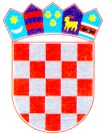                  Upravni odjel za školstvo, sport i kulturu                 Upravni odjel za školstvo, sport i kulturu                 Upravni odjel za školstvo, sport i kulturu                 Upravni odjel za školstvo, sport i kulturu                 Upravni odjel za školstvo, sport i kulturu                 Upravni odjel za školstvo, sport i kulturu                 Upravni odjel za školstvo, sport i kulturu                 Upravni odjel za školstvo, sport i kulturu                 Upravni odjel za školstvo, sport i kulturu                 Upravni odjel za školstvo, sport i kulturu                 Upravni odjel za školstvo, sport i kulturu                 Upravni odjel za školstvo, sport i kulturu                 Upravni odjel za školstvo, sport i kulturu                 Upravni odjel za školstvo, sport i kulturu                 Upravni odjel za školstvo, sport i kulturu                 Upravni odjel za školstvo, sport i kulturu                 Upravni odjel za školstvo, sport i kulturu                 Upravni odjel za školstvo, sport i kulturu                 Upravni odjel za školstvo, sport i kulturu                 Upravni odjel za školstvo, sport i kulturu                 Upravni odjel za školstvo, sport i kulturu                 Upravni odjel za školstvo, sport i kulturu                 Upravni odjel za školstvo, sport i kulturu                 Upravni odjel za školstvo, sport i kulturu                 Upravni odjel za školstvo, sport i kulturu                 Upravni odjel za školstvo, sport i kulturu                 Upravni odjel za školstvo, sport i kulturu                 Upravni odjel za školstvo, sport i kulturu                 Upravni odjel za školstvo, sport i kulturu                 Upravni odjel za školstvo, sport i kulturuIZVJEŠTAJNI OBRAZAC
JAVNI POZIV ZA PREDLAGANJE PROGRAMA JAVNIH POTREBA U KULTURI ZA 2023.IZVJEŠTAJNI OBRAZAC
JAVNI POZIV ZA PREDLAGANJE PROGRAMA JAVNIH POTREBA U KULTURI ZA 2023.IZVJEŠTAJNI OBRAZAC
JAVNI POZIV ZA PREDLAGANJE PROGRAMA JAVNIH POTREBA U KULTURI ZA 2023.IZVJEŠTAJNI OBRAZAC
JAVNI POZIV ZA PREDLAGANJE PROGRAMA JAVNIH POTREBA U KULTURI ZA 2023.IZVJEŠTAJNI OBRAZAC
JAVNI POZIV ZA PREDLAGANJE PROGRAMA JAVNIH POTREBA U KULTURI ZA 2023.IZVJEŠTAJNI OBRAZAC
JAVNI POZIV ZA PREDLAGANJE PROGRAMA JAVNIH POTREBA U KULTURI ZA 2023.IZVJEŠTAJNI OBRAZAC
JAVNI POZIV ZA PREDLAGANJE PROGRAMA JAVNIH POTREBA U KULTURI ZA 2023.IZVJEŠTAJNI OBRAZAC
JAVNI POZIV ZA PREDLAGANJE PROGRAMA JAVNIH POTREBA U KULTURI ZA 2023.IZVJEŠTAJNI OBRAZAC
JAVNI POZIV ZA PREDLAGANJE PROGRAMA JAVNIH POTREBA U KULTURI ZA 2023.IZVJEŠTAJNI OBRAZAC
JAVNI POZIV ZA PREDLAGANJE PROGRAMA JAVNIH POTREBA U KULTURI ZA 2023.IZVJEŠTAJNI OBRAZAC
JAVNI POZIV ZA PREDLAGANJE PROGRAMA JAVNIH POTREBA U KULTURI ZA 2023.IZVJEŠTAJNI OBRAZAC
JAVNI POZIV ZA PREDLAGANJE PROGRAMA JAVNIH POTREBA U KULTURI ZA 2023.IZVJEŠTAJNI OBRAZAC
JAVNI POZIV ZA PREDLAGANJE PROGRAMA JAVNIH POTREBA U KULTURI ZA 2023.IZVJEŠTAJNI OBRAZAC
JAVNI POZIV ZA PREDLAGANJE PROGRAMA JAVNIH POTREBA U KULTURI ZA 2023.IZVJEŠTAJNI OBRAZAC
JAVNI POZIV ZA PREDLAGANJE PROGRAMA JAVNIH POTREBA U KULTURI ZA 2023.(popunjava pisarnica Ličko-senjske županije)(popunjava pisarnica Ličko-senjske županije)(popunjava pisarnica Ličko-senjske županije)(popunjava pisarnica Ličko-senjske županije)(popunjava pisarnica Ličko-senjske županije)(popunjava pisarnica Ličko-senjske županije)(popunjava pisarnica Ličko-senjske županije)(popunjava pisarnica Ličko-senjske županije)IZVJEŠĆE O IZVRŠENOM PROGRAMU/PROJEKTU ZA 2023.IZVJEŠĆE O IZVRŠENOM PROGRAMU/PROJEKTU ZA 2023.IZVJEŠĆE O IZVRŠENOM PROGRAMU/PROJEKTU ZA 2023.IZVJEŠĆE O IZVRŠENOM PROGRAMU/PROJEKTU ZA 2023.IZVJEŠĆE O IZVRŠENOM PROGRAMU/PROJEKTU ZA 2023.IZVJEŠĆE O IZVRŠENOM PROGRAMU/PROJEKTU ZA 2023.IZVJEŠĆE O IZVRŠENOM PROGRAMU/PROJEKTU ZA 2023.IZVJEŠĆE O IZVRŠENOM PROGRAMU/PROJEKTU ZA 2023.IZVJEŠĆE O IZVRŠENOM PROGRAMU/PROJEKTU ZA 2023.IZVJEŠĆE O IZVRŠENOM PROGRAMU/PROJEKTU ZA 2023.IZVJEŠĆE O IZVRŠENOM PROGRAMU/PROJEKTU ZA 2023.IZVJEŠĆE O IZVRŠENOM PROGRAMU/PROJEKTU ZA 2023.IZVJEŠĆE O IZVRŠENOM PROGRAMU/PROJEKTU ZA 2023.IZVJEŠĆE O IZVRŠENOM PROGRAMU/PROJEKTU ZA 2023.IZVJEŠĆE O IZVRŠENOM PROGRAMU/PROJEKTU ZA 2023.IZVJEŠĆE O IZVRŠENOM PROGRAMU/PROJEKTU ZA 2023.IZVJEŠĆE O IZVRŠENOM PROGRAMU/PROJEKTU ZA 2023.IZVJEŠĆE O IZVRŠENOM PROGRAMU/PROJEKTU ZA 2023.IZVJEŠĆE O IZVRŠENOM PROGRAMU/PROJEKTU ZA 2023.IZVJEŠĆE O IZVRŠENOM PROGRAMU/PROJEKTU ZA 2023.IZVJEŠĆE O IZVRŠENOM PROGRAMU/PROJEKTU ZA 2023.IZVJEŠĆE O IZVRŠENOM PROGRAMU/PROJEKTU ZA 2023.IZVJEŠĆE O IZVRŠENOM PROGRAMU/PROJEKTU ZA 2023.IZVJEŠĆE O IZVRŠENOM PROGRAMU/PROJEKTU ZA 2023.IZVJEŠĆE O IZVRŠENOM PROGRAMU/PROJEKTU ZA 2023.IZVJEŠĆE O IZVRŠENOM PROGRAMU/PROJEKTU ZA 2023.IZVJEŠĆE O IZVRŠENOM PROGRAMU/PROJEKTU ZA 2023.IZVJEŠĆE O IZVRŠENOM PROGRAMU/PROJEKTU ZA 2023.IZVJEŠĆE O IZVRŠENOM PROGRAMU/PROJEKTU ZA 2023.IZVJEŠĆE O IZVRŠENOM PROGRAMU/PROJEKTU ZA 2023.OSNOVNI PODACI1OSNOVNI PODACI1OSNOVNI PODACI1OSNOVNI PODACI1OSNOVNI PODACI1OSNOVNI PODACI1OSNOVNI PODACI1OSNOVNI PODACI1OSNOVNI PODACI1OSNOVNI PODACI1OSNOVNI PODACI1OSNOVNI PODACI1OSNOVNI PODACI1OSNOVNI PODACI1OSNOVNI PODACI1OSNOVNI PODACI1OSNOVNI PODACI1OSNOVNI PODACI1OSNOVNI PODACI1OSNOVNI PODACI1OSNOVNI PODACI1OSNOVNI PODACI1OSNOVNI PODACI1OSNOVNI PODACI1OSNOVNI PODACI1OSNOVNI PODACI1OSNOVNI PODACI1OSNOVNI PODACI1OSNOVNI PODACI1OSNOVNI PODACI1Naziv prijavitelja(puni naziv prijavitelja)Naziv prijavitelja(puni naziv prijavitelja)Naziv prijavitelja(puni naziv prijavitelja)Naziv prijavitelja(puni naziv prijavitelja)Naziv prijavitelja(puni naziv prijavitelja)Naziv prijavitelja(puni naziv prijavitelja)Naziv prijavitelja(puni naziv prijavitelja)Naziv prijavitelja(puni naziv prijavitelja)Naziv prijavitelja(puni naziv prijavitelja)Adresa sjedišta(mjesto, ulica i kućni broj)Adresa sjedišta(mjesto, ulica i kućni broj)Adresa sjedišta(mjesto, ulica i kućni broj)Adresa sjedišta(mjesto, ulica i kućni broj)Adresa sjedišta(mjesto, ulica i kućni broj)Adresa sjedišta(mjesto, ulica i kućni broj)Adresa sjedišta(mjesto, ulica i kućni broj)Adresa sjedišta(mjesto, ulica i kućni broj)Adresa sjedišta(mjesto, ulica i kućni broj)Adresa e-pošteAdresa e-pošteAdresa e-pošteAdresa e-pošteAdresa e-pošteAdresa e-pošteAdresa e-pošteAdresa e-pošteAdresa e-pošteTelefon/telefaksTelefon/telefaksTelefon/telefaksTelefon/telefaksTelefon/telefaksTelefon/telefaksTelefon/telefaksTelefon/telefaksTelefon/telefaksBroj mobitelaBroj mobitelaBroj mobitelaBroj mobitelaBroj mobitelaBroj mobitelaBroj mobitelaBroj mobitelaBroj mobitelaPODACI O PROVEDENOM PROGRAMU/PROJEKTU1PODACI O PROVEDENOM PROGRAMU/PROJEKTU1PODACI O PROVEDENOM PROGRAMU/PROJEKTU1PODACI O PROVEDENOM PROGRAMU/PROJEKTU1PODACI O PROVEDENOM PROGRAMU/PROJEKTU1PODACI O PROVEDENOM PROGRAMU/PROJEKTU1PODACI O PROVEDENOM PROGRAMU/PROJEKTU1PODACI O PROVEDENOM PROGRAMU/PROJEKTU1PODACI O PROVEDENOM PROGRAMU/PROJEKTU1PODACI O PROVEDENOM PROGRAMU/PROJEKTU1PODACI O PROVEDENOM PROGRAMU/PROJEKTU1PODACI O PROVEDENOM PROGRAMU/PROJEKTU1PODACI O PROVEDENOM PROGRAMU/PROJEKTU1PODACI O PROVEDENOM PROGRAMU/PROJEKTU1PODACI O PROVEDENOM PROGRAMU/PROJEKTU1PODACI O PROVEDENOM PROGRAMU/PROJEKTU1PODACI O PROVEDENOM PROGRAMU/PROJEKTU1PODACI O PROVEDENOM PROGRAMU/PROJEKTU1PODACI O PROVEDENOM PROGRAMU/PROJEKTU1PODACI O PROVEDENOM PROGRAMU/PROJEKTU1PODACI O PROVEDENOM PROGRAMU/PROJEKTU1PODACI O PROVEDENOM PROGRAMU/PROJEKTU1PODACI O PROVEDENOM PROGRAMU/PROJEKTU1PODACI O PROVEDENOM PROGRAMU/PROJEKTU1PODACI O PROVEDENOM PROGRAMU/PROJEKTU1PODACI O PROVEDENOM PROGRAMU/PROJEKTU1PODACI O PROVEDENOM PROGRAMU/PROJEKTU1PODACI O PROVEDENOM PROGRAMU/PROJEKTU1PODACI O PROVEDENOM PROGRAMU/PROJEKTU1PODACI O PROVEDENOM PROGRAMU/PROJEKTU1Naziv programa/projektaNaziv programa/projektaNaziv programa/projektaNaziv programa/projektaNaziv programa/projektaNaziv programa/projektaNaziv programa/projektaNaziv programa/projektaNaziv programa/projektaPodručje provedbePodručje provedbePodručje provedbePodručje provedbePodručje provedbePodručje provedbePodručje provedbePodručje provedbePodručje provedbeDatum početkaprograma/projektaDatum početkaprograma/projektaDatum početkaprograma/projektaDatum početkaprograma/projektaDatum početkaprograma/projektaDatum početkaprograma/projektaDatum početkaprograma/projektaDatum početkaprograma/projektaDatum početkaprograma/projektaDatum završetka programa/projektaDatum završetka programa/projektaDatum završetka programa/projektaDatum završetka programa/projektaDatum završetka programa/projektaDatum završetka programa/projektaDatum završetka programa/projektaDatum završetka programa/projektaDatum završetka programa/projektaVoditelj/ica programa/projektaVoditelj/ica programa/projektaVoditelj/ica programa/projektaVoditelj/ica programa/projektaVoditelj/ica programa/projektaVoditelj/ica programa/projektaVoditelj/ica programa/projektaVoditelj/ica programa/projektaVoditelj/ica programa/projektaPartneri na programu/projektu2Partneri na programu/projektu2Partneri na programu/projektu2Partneri na programu/projektu2Partneri na programu/projektu2Partneri na programu/projektu2Partneri na programu/projektu2Partneri na programu/projektu2Partneri na programu/projektu2Broj ugovoraBroj ugovoraBroj ugovoraBroj ugovoraBroj ugovoraBroj ugovoraBroj ugovoraBroj ugovoraBroj ugovoraUkupan iznos ugovora(dodijeljeni iznos)Ukupan iznos ugovora(dodijeljeni iznos)Ukupan iznos ugovora(dodijeljeni iznos)Ukupan iznos ugovora(dodijeljeni iznos)Ukupan iznos ugovora(dodijeljeni iznos)Ukupan iznos ugovora(dodijeljeni iznos)Ukupan iznos ugovora(dodijeljeni iznos)Ukupan iznos ugovora(dodijeljeni iznos)Ukupan iznos ugovora(dodijeljeni iznos)UTROŠENA SREDSTVA PROGRAMA/PROJEKTA1(nabrojati sve stavke za koje su utrošena dodijeljena sredstva sukladno Ugovoru o sufinanciranju)UTROŠENA SREDSTVA PROGRAMA/PROJEKTA1(nabrojati sve stavke za koje su utrošena dodijeljena sredstva sukladno Ugovoru o sufinanciranju)UTROŠENA SREDSTVA PROGRAMA/PROJEKTA1(nabrojati sve stavke za koje su utrošena dodijeljena sredstva sukladno Ugovoru o sufinanciranju)UTROŠENA SREDSTVA PROGRAMA/PROJEKTA1(nabrojati sve stavke za koje su utrošena dodijeljena sredstva sukladno Ugovoru o sufinanciranju)UTROŠENA SREDSTVA PROGRAMA/PROJEKTA1(nabrojati sve stavke za koje su utrošena dodijeljena sredstva sukladno Ugovoru o sufinanciranju)UTROŠENA SREDSTVA PROGRAMA/PROJEKTA1(nabrojati sve stavke za koje su utrošena dodijeljena sredstva sukladno Ugovoru o sufinanciranju)UTROŠENA SREDSTVA PROGRAMA/PROJEKTA1(nabrojati sve stavke za koje su utrošena dodijeljena sredstva sukladno Ugovoru o sufinanciranju)UTROŠENA SREDSTVA PROGRAMA/PROJEKTA1(nabrojati sve stavke za koje su utrošena dodijeljena sredstva sukladno Ugovoru o sufinanciranju)UTROŠENA SREDSTVA PROGRAMA/PROJEKTA1(nabrojati sve stavke za koje su utrošena dodijeljena sredstva sukladno Ugovoru o sufinanciranju)UTROŠENA SREDSTVA PROGRAMA/PROJEKTA1(nabrojati sve stavke za koje su utrošena dodijeljena sredstva sukladno Ugovoru o sufinanciranju)UTROŠENA SREDSTVA PROGRAMA/PROJEKTA1(nabrojati sve stavke za koje su utrošena dodijeljena sredstva sukladno Ugovoru o sufinanciranju)UTROŠENA SREDSTVA PROGRAMA/PROJEKTA1(nabrojati sve stavke za koje su utrošena dodijeljena sredstva sukladno Ugovoru o sufinanciranju)UTROŠENA SREDSTVA PROGRAMA/PROJEKTA1(nabrojati sve stavke za koje su utrošena dodijeljena sredstva sukladno Ugovoru o sufinanciranju)UTROŠENA SREDSTVA PROGRAMA/PROJEKTA1(nabrojati sve stavke za koje su utrošena dodijeljena sredstva sukladno Ugovoru o sufinanciranju)UTROŠENA SREDSTVA PROGRAMA/PROJEKTA1(nabrojati sve stavke za koje su utrošena dodijeljena sredstva sukladno Ugovoru o sufinanciranju)UTROŠENA SREDSTVA PROGRAMA/PROJEKTA1(nabrojati sve stavke za koje su utrošena dodijeljena sredstva sukladno Ugovoru o sufinanciranju)UTROŠENA SREDSTVA PROGRAMA/PROJEKTA1(nabrojati sve stavke za koje su utrošena dodijeljena sredstva sukladno Ugovoru o sufinanciranju)UTROŠENA SREDSTVA PROGRAMA/PROJEKTA1(nabrojati sve stavke za koje su utrošena dodijeljena sredstva sukladno Ugovoru o sufinanciranju)UTROŠENA SREDSTVA PROGRAMA/PROJEKTA1(nabrojati sve stavke za koje su utrošena dodijeljena sredstva sukladno Ugovoru o sufinanciranju)UTROŠENA SREDSTVA PROGRAMA/PROJEKTA1(nabrojati sve stavke za koje su utrošena dodijeljena sredstva sukladno Ugovoru o sufinanciranju)UTROŠENA SREDSTVA PROGRAMA/PROJEKTA1(nabrojati sve stavke za koje su utrošena dodijeljena sredstva sukladno Ugovoru o sufinanciranju)UTROŠENA SREDSTVA PROGRAMA/PROJEKTA1(nabrojati sve stavke za koje su utrošena dodijeljena sredstva sukladno Ugovoru o sufinanciranju)UTROŠENA SREDSTVA PROGRAMA/PROJEKTA1(nabrojati sve stavke za koje su utrošena dodijeljena sredstva sukladno Ugovoru o sufinanciranju)UTROŠENA SREDSTVA PROGRAMA/PROJEKTA1(nabrojati sve stavke za koje su utrošena dodijeljena sredstva sukladno Ugovoru o sufinanciranju)UTROŠENA SREDSTVA PROGRAMA/PROJEKTA1(nabrojati sve stavke za koje su utrošena dodijeljena sredstva sukladno Ugovoru o sufinanciranju)UTROŠENA SREDSTVA PROGRAMA/PROJEKTA1(nabrojati sve stavke za koje su utrošena dodijeljena sredstva sukladno Ugovoru o sufinanciranju)UTROŠENA SREDSTVA PROGRAMA/PROJEKTA1(nabrojati sve stavke za koje su utrošena dodijeljena sredstva sukladno Ugovoru o sufinanciranju)UTROŠENA SREDSTVA PROGRAMA/PROJEKTA1(nabrojati sve stavke za koje su utrošena dodijeljena sredstva sukladno Ugovoru o sufinanciranju)UTROŠENA SREDSTVA PROGRAMA/PROJEKTA1(nabrojati sve stavke za koje su utrošena dodijeljena sredstva sukladno Ugovoru o sufinanciranju)UTROŠENA SREDSTVA PROGRAMA/PROJEKTA1(nabrojati sve stavke za koje su utrošena dodijeljena sredstva sukladno Ugovoru o sufinanciranju)1.1.1.EUREUREUREUREUR2.2.2.EUREUREUREUREUR3.3.3.EUREUREUREUREUR4.4.4.EUREUREUREUREUR5.5.5.EUREUREUREUREUR6.6.6.EUREUREUREUREUR7.7.7.EUREUREUREUREUR8.8.8.EUREUREUREUREUR9.9.9.EUREUREUREUREUR10.10.10.EUREUREUREUREURUKUPNOUKUPNOUKUPNOUKUPNOUKUPNOUKUPNOUKUPNOUKUPNOUKUPNOUKUPNOUKUPNOUKUPNOUKUPNOUKUPNOUKUPNOUKUPNOUKUPNOUKUPNOUKUPNOEUREUREUREUREUROPIS PROVEDENOG PROGRAMA/PROJEKTA1(obrazloženje utrošenih sredstava, opis izvršenih aktivnosti i ciljeva te ostalih elemenata programa/projekta)OPIS PROVEDENOG PROGRAMA/PROJEKTA1(obrazloženje utrošenih sredstava, opis izvršenih aktivnosti i ciljeva te ostalih elemenata programa/projekta)OPIS PROVEDENOG PROGRAMA/PROJEKTA1(obrazloženje utrošenih sredstava, opis izvršenih aktivnosti i ciljeva te ostalih elemenata programa/projekta)OPIS PROVEDENOG PROGRAMA/PROJEKTA1(obrazloženje utrošenih sredstava, opis izvršenih aktivnosti i ciljeva te ostalih elemenata programa/projekta)OPIS PROVEDENOG PROGRAMA/PROJEKTA1(obrazloženje utrošenih sredstava, opis izvršenih aktivnosti i ciljeva te ostalih elemenata programa/projekta)OPIS PROVEDENOG PROGRAMA/PROJEKTA1(obrazloženje utrošenih sredstava, opis izvršenih aktivnosti i ciljeva te ostalih elemenata programa/projekta)OPIS PROVEDENOG PROGRAMA/PROJEKTA1(obrazloženje utrošenih sredstava, opis izvršenih aktivnosti i ciljeva te ostalih elemenata programa/projekta)OPIS PROVEDENOG PROGRAMA/PROJEKTA1(obrazloženje utrošenih sredstava, opis izvršenih aktivnosti i ciljeva te ostalih elemenata programa/projekta)OPIS PROVEDENOG PROGRAMA/PROJEKTA1(obrazloženje utrošenih sredstava, opis izvršenih aktivnosti i ciljeva te ostalih elemenata programa/projekta)OPIS PROVEDENOG PROGRAMA/PROJEKTA1(obrazloženje utrošenih sredstava, opis izvršenih aktivnosti i ciljeva te ostalih elemenata programa/projekta)OPIS PROVEDENOG PROGRAMA/PROJEKTA1(obrazloženje utrošenih sredstava, opis izvršenih aktivnosti i ciljeva te ostalih elemenata programa/projekta)OPIS PROVEDENOG PROGRAMA/PROJEKTA1(obrazloženje utrošenih sredstava, opis izvršenih aktivnosti i ciljeva te ostalih elemenata programa/projekta)OPIS PROVEDENOG PROGRAMA/PROJEKTA1(obrazloženje utrošenih sredstava, opis izvršenih aktivnosti i ciljeva te ostalih elemenata programa/projekta)OPIS PROVEDENOG PROGRAMA/PROJEKTA1(obrazloženje utrošenih sredstava, opis izvršenih aktivnosti i ciljeva te ostalih elemenata programa/projekta)OPIS PROVEDENOG PROGRAMA/PROJEKTA1(obrazloženje utrošenih sredstava, opis izvršenih aktivnosti i ciljeva te ostalih elemenata programa/projekta)OPIS PROVEDENOG PROGRAMA/PROJEKTA1(obrazloženje utrošenih sredstava, opis izvršenih aktivnosti i ciljeva te ostalih elemenata programa/projekta)OPIS PROVEDENOG PROGRAMA/PROJEKTA1(obrazloženje utrošenih sredstava, opis izvršenih aktivnosti i ciljeva te ostalih elemenata programa/projekta)OPIS PROVEDENOG PROGRAMA/PROJEKTA1(obrazloženje utrošenih sredstava, opis izvršenih aktivnosti i ciljeva te ostalih elemenata programa/projekta)OPIS PROVEDENOG PROGRAMA/PROJEKTA1(obrazloženje utrošenih sredstava, opis izvršenih aktivnosti i ciljeva te ostalih elemenata programa/projekta)OPIS PROVEDENOG PROGRAMA/PROJEKTA1(obrazloženje utrošenih sredstava, opis izvršenih aktivnosti i ciljeva te ostalih elemenata programa/projekta)OPIS PROVEDENOG PROGRAMA/PROJEKTA1(obrazloženje utrošenih sredstava, opis izvršenih aktivnosti i ciljeva te ostalih elemenata programa/projekta)OPIS PROVEDENOG PROGRAMA/PROJEKTA1(obrazloženje utrošenih sredstava, opis izvršenih aktivnosti i ciljeva te ostalih elemenata programa/projekta)OPIS PROVEDENOG PROGRAMA/PROJEKTA1(obrazloženje utrošenih sredstava, opis izvršenih aktivnosti i ciljeva te ostalih elemenata programa/projekta)OPIS PROVEDENOG PROGRAMA/PROJEKTA1(obrazloženje utrošenih sredstava, opis izvršenih aktivnosti i ciljeva te ostalih elemenata programa/projekta)OPIS PROVEDENOG PROGRAMA/PROJEKTA1(obrazloženje utrošenih sredstava, opis izvršenih aktivnosti i ciljeva te ostalih elemenata programa/projekta)OPIS PROVEDENOG PROGRAMA/PROJEKTA1(obrazloženje utrošenih sredstava, opis izvršenih aktivnosti i ciljeva te ostalih elemenata programa/projekta)OPIS PROVEDENOG PROGRAMA/PROJEKTA1(obrazloženje utrošenih sredstava, opis izvršenih aktivnosti i ciljeva te ostalih elemenata programa/projekta)OPIS PROVEDENOG PROGRAMA/PROJEKTA1(obrazloženje utrošenih sredstava, opis izvršenih aktivnosti i ciljeva te ostalih elemenata programa/projekta)OPIS PROVEDENOG PROGRAMA/PROJEKTA1(obrazloženje utrošenih sredstava, opis izvršenih aktivnosti i ciljeva te ostalih elemenata programa/projekta)OPIS PROVEDENOG PROGRAMA/PROJEKTA1(obrazloženje utrošenih sredstava, opis izvršenih aktivnosti i ciljeva te ostalih elemenata programa/projekta)Koja se promjena dogodila u zajednici, a prouzročena je provedbom vašeg programa/projektaKoja se promjena dogodila u zajednici, a prouzročena je provedbom vašeg programa/projektaKoja se promjena dogodila u zajednici, a prouzročena je provedbom vašeg programa/projektaKoja se promjena dogodila u zajednici, a prouzročena je provedbom vašeg programa/projektaKoja se promjena dogodila u zajednici, a prouzročena je provedbom vašeg programa/projektaKoja se promjena dogodila u zajednici, a prouzročena je provedbom vašeg programa/projektaKoja se promjena dogodila u zajednici, a prouzročena je provedbom vašeg programa/projektaKoja se promjena dogodila u zajednici, a prouzročena je provedbom vašeg programa/projektaKoja se promjena dogodila u zajednici, a prouzročena je provedbom vašeg programa/projektaSamoprocjena provedenog programa/projekta (kvalitativna ikvantitativna)Samoprocjena provedenog programa/projekta (kvalitativna ikvantitativna)Samoprocjena provedenog programa/projekta (kvalitativna ikvantitativna)Samoprocjena provedenog programa/projekta (kvalitativna ikvantitativna)Samoprocjena provedenog programa/projekta (kvalitativna ikvantitativna)Samoprocjena provedenog programa/projekta (kvalitativna ikvantitativna)Samoprocjena provedenog programa/projekta (kvalitativna ikvantitativna)Samoprocjena provedenog programa/projekta (kvalitativna ikvantitativna)Samoprocjena provedenog programa/projekta (kvalitativna ikvantitativna)OSTALO2(navesti dodatne informacije o programu/projektu, obrazloženja, razlozi odstupanja od plana provedbe programa/projekta i sl.)OSTALO2(navesti dodatne informacije o programu/projektu, obrazloženja, razlozi odstupanja od plana provedbe programa/projekta i sl.)OSTALO2(navesti dodatne informacije o programu/projektu, obrazloženja, razlozi odstupanja od plana provedbe programa/projekta i sl.)OSTALO2(navesti dodatne informacije o programu/projektu, obrazloženja, razlozi odstupanja od plana provedbe programa/projekta i sl.)OSTALO2(navesti dodatne informacije o programu/projektu, obrazloženja, razlozi odstupanja od plana provedbe programa/projekta i sl.)OSTALO2(navesti dodatne informacije o programu/projektu, obrazloženja, razlozi odstupanja od plana provedbe programa/projekta i sl.)OSTALO2(navesti dodatne informacije o programu/projektu, obrazloženja, razlozi odstupanja od plana provedbe programa/projekta i sl.)OSTALO2(navesti dodatne informacije o programu/projektu, obrazloženja, razlozi odstupanja od plana provedbe programa/projekta i sl.)OSTALO2(navesti dodatne informacije o programu/projektu, obrazloženja, razlozi odstupanja od plana provedbe programa/projekta i sl.)OSTALO2(navesti dodatne informacije o programu/projektu, obrazloženja, razlozi odstupanja od plana provedbe programa/projekta i sl.)OSTALO2(navesti dodatne informacije o programu/projektu, obrazloženja, razlozi odstupanja od plana provedbe programa/projekta i sl.)OSTALO2(navesti dodatne informacije o programu/projektu, obrazloženja, razlozi odstupanja od plana provedbe programa/projekta i sl.)OSTALO2(navesti dodatne informacije o programu/projektu, obrazloženja, razlozi odstupanja od plana provedbe programa/projekta i sl.)OSTALO2(navesti dodatne informacije o programu/projektu, obrazloženja, razlozi odstupanja od plana provedbe programa/projekta i sl.)OSTALO2(navesti dodatne informacije o programu/projektu, obrazloženja, razlozi odstupanja od plana provedbe programa/projekta i sl.)OSTALO2(navesti dodatne informacije o programu/projektu, obrazloženja, razlozi odstupanja od plana provedbe programa/projekta i sl.)OSTALO2(navesti dodatne informacije o programu/projektu, obrazloženja, razlozi odstupanja od plana provedbe programa/projekta i sl.)OSTALO2(navesti dodatne informacije o programu/projektu, obrazloženja, razlozi odstupanja od plana provedbe programa/projekta i sl.)OSTALO2(navesti dodatne informacije o programu/projektu, obrazloženja, razlozi odstupanja od plana provedbe programa/projekta i sl.)OSTALO2(navesti dodatne informacije o programu/projektu, obrazloženja, razlozi odstupanja od plana provedbe programa/projekta i sl.)OSTALO2(navesti dodatne informacije o programu/projektu, obrazloženja, razlozi odstupanja od plana provedbe programa/projekta i sl.)OSTALO2(navesti dodatne informacije o programu/projektu, obrazloženja, razlozi odstupanja od plana provedbe programa/projekta i sl.)OSTALO2(navesti dodatne informacije o programu/projektu, obrazloženja, razlozi odstupanja od plana provedbe programa/projekta i sl.)OSTALO2(navesti dodatne informacije o programu/projektu, obrazloženja, razlozi odstupanja od plana provedbe programa/projekta i sl.)OSTALO2(navesti dodatne informacije o programu/projektu, obrazloženja, razlozi odstupanja od plana provedbe programa/projekta i sl.)OSTALO2(navesti dodatne informacije o programu/projektu, obrazloženja, razlozi odstupanja od plana provedbe programa/projekta i sl.)OSTALO2(navesti dodatne informacije o programu/projektu, obrazloženja, razlozi odstupanja od plana provedbe programa/projekta i sl.)OSTALO2(navesti dodatne informacije o programu/projektu, obrazloženja, razlozi odstupanja od plana provedbe programa/projekta i sl.)OSTALO2(navesti dodatne informacije o programu/projektu, obrazloženja, razlozi odstupanja od plana provedbe programa/projekta i sl.)OSTALO2(navesti dodatne informacije o programu/projektu, obrazloženja, razlozi odstupanja od plana provedbe programa/projekta i sl.)OBAVEZNI PRILOZI UZ IZVJEŠĆE:OBAVEZNI PRILOZI UZ IZVJEŠĆE:OBAVEZNI PRILOZI UZ IZVJEŠĆE:OBAVEZNI PRILOZI UZ IZVJEŠĆE:OBAVEZNI PRILOZI UZ IZVJEŠĆE:OBAVEZNI PRILOZI UZ IZVJEŠĆE:OBAVEZNI PRILOZI UZ IZVJEŠĆE:OBAVEZNI PRILOZI UZ IZVJEŠĆE:OBAVEZNI PRILOZI UZ IZVJEŠĆE:OBAVEZNI PRILOZI UZ IZVJEŠĆE:OBAVEZNI PRILOZI UZ IZVJEŠĆE:OBAVEZNI PRILOZI UZ IZVJEŠĆE:OBAVEZNI PRILOZI UZ IZVJEŠĆE:OBAVEZNI PRILOZI UZ IZVJEŠĆE:OBAVEZNI PRILOZI UZ IZVJEŠĆE:OBAVEZNI PRILOZI UZ IZVJEŠĆE:OBAVEZNI PRILOZI UZ IZVJEŠĆE:OBAVEZNI PRILOZI UZ IZVJEŠĆE:OBAVEZNI PRILOZI UZ IZVJEŠĆE:OBAVEZNI PRILOZI UZ IZVJEŠĆE:OBAVEZNI PRILOZI UZ IZVJEŠĆE:OBAVEZNI PRILOZI UZ IZVJEŠĆE:OBAVEZNI PRILOZI UZ IZVJEŠĆE:OBAVEZNI PRILOZI UZ IZVJEŠĆE:OBAVEZNI PRILOZI UZ IZVJEŠĆE:OBAVEZNI PRILOZI UZ IZVJEŠĆE:OBAVEZNI PRILOZI UZ IZVJEŠĆE:OBAVEZNI PRILOZI UZ IZVJEŠĆE:OBAVEZNI PRILOZI UZ IZVJEŠĆE:OBAVEZNI PRILOZI UZ IZVJEŠĆE:1.Preslike računa za kupljeni materijal, robu, izvršenu uslugu u sklopu programa/projekta i sl.Preslike računa za kupljeni materijal, robu, izvršenu uslugu u sklopu programa/projekta i sl.Preslike računa za kupljeni materijal, robu, izvršenu uslugu u sklopu programa/projekta i sl.Preslike računa za kupljeni materijal, robu, izvršenu uslugu u sklopu programa/projekta i sl.Preslike računa za kupljeni materijal, robu, izvršenu uslugu u sklopu programa/projekta i sl.Preslike računa za kupljeni materijal, robu, izvršenu uslugu u sklopu programa/projekta i sl.Preslike računa za kupljeni materijal, robu, izvršenu uslugu u sklopu programa/projekta i sl.Preslike računa za kupljeni materijal, robu, izvršenu uslugu u sklopu programa/projekta i sl.Preslike računa za kupljeni materijal, robu, izvršenu uslugu u sklopu programa/projekta i sl.Preslike računa za kupljeni materijal, robu, izvršenu uslugu u sklopu programa/projekta i sl.Preslike računa za kupljeni materijal, robu, izvršenu uslugu u sklopu programa/projekta i sl.Preslike računa za kupljeni materijal, robu, izvršenu uslugu u sklopu programa/projekta i sl.Preslike računa za kupljeni materijal, robu, izvršenu uslugu u sklopu programa/projekta i sl.Preslike računa za kupljeni materijal, robu, izvršenu uslugu u sklopu programa/projekta i sl.Preslike računa za kupljeni materijal, robu, izvršenu uslugu u sklopu programa/projekta i sl.Preslike računa za kupljeni materijal, robu, izvršenu uslugu u sklopu programa/projekta i sl.Preslike računa za kupljeni materijal, robu, izvršenu uslugu u sklopu programa/projekta i sl.Preslike računa za kupljeni materijal, robu, izvršenu uslugu u sklopu programa/projekta i sl.Preslike računa za kupljeni materijal, robu, izvršenu uslugu u sklopu programa/projekta i sl.Preslike računa za kupljeni materijal, robu, izvršenu uslugu u sklopu programa/projekta i sl.Preslike računa za kupljeni materijal, robu, izvršenu uslugu u sklopu programa/projekta i sl.Preslike računa za kupljeni materijal, robu, izvršenu uslugu u sklopu programa/projekta i sl.Preslike računa za kupljeni materijal, robu, izvršenu uslugu u sklopu programa/projekta i sl.Preslike računa za kupljeni materijal, robu, izvršenu uslugu u sklopu programa/projekta i sl.Preslike računa za kupljeni materijal, robu, izvršenu uslugu u sklopu programa/projekta i sl.Preslike računa za kupljeni materijal, robu, izvršenu uslugu u sklopu programa/projekta i sl.Preslike računa za kupljeni materijal, robu, izvršenu uslugu u sklopu programa/projekta i sl.Preslike računa za kupljeni materijal, robu, izvršenu uslugu u sklopu programa/projekta i sl.Preslike računa za kupljeni materijal, robu, izvršenu uslugu u sklopu programa/projekta i sl.2.Detaljno obrazloženje utroška sredstava za koje ne postoji račun, ako je takvih troškova bilo2 Detaljno obrazloženje utroška sredstava za koje ne postoji račun, ako je takvih troškova bilo2 Detaljno obrazloženje utroška sredstava za koje ne postoji račun, ako je takvih troškova bilo2 Detaljno obrazloženje utroška sredstava za koje ne postoji račun, ako je takvih troškova bilo2 Detaljno obrazloženje utroška sredstava za koje ne postoji račun, ako je takvih troškova bilo2 Detaljno obrazloženje utroška sredstava za koje ne postoji račun, ako je takvih troškova bilo2 Detaljno obrazloženje utroška sredstava za koje ne postoji račun, ako je takvih troškova bilo2 Detaljno obrazloženje utroška sredstava za koje ne postoji račun, ako je takvih troškova bilo2 Detaljno obrazloženje utroška sredstava za koje ne postoji račun, ako je takvih troškova bilo2 Detaljno obrazloženje utroška sredstava za koje ne postoji račun, ako je takvih troškova bilo2 Detaljno obrazloženje utroška sredstava za koje ne postoji račun, ako je takvih troškova bilo2 Detaljno obrazloženje utroška sredstava za koje ne postoji račun, ako je takvih troškova bilo2 Detaljno obrazloženje utroška sredstava za koje ne postoji račun, ako je takvih troškova bilo2 Detaljno obrazloženje utroška sredstava za koje ne postoji račun, ako je takvih troškova bilo2 Detaljno obrazloženje utroška sredstava za koje ne postoji račun, ako je takvih troškova bilo2 Detaljno obrazloženje utroška sredstava za koje ne postoji račun, ako je takvih troškova bilo2 Detaljno obrazloženje utroška sredstava za koje ne postoji račun, ako je takvih troškova bilo2 Detaljno obrazloženje utroška sredstava za koje ne postoji račun, ako je takvih troškova bilo2 Detaljno obrazloženje utroška sredstava za koje ne postoji račun, ako je takvih troškova bilo2 Detaljno obrazloženje utroška sredstava za koje ne postoji račun, ako je takvih troškova bilo2 Detaljno obrazloženje utroška sredstava za koje ne postoji račun, ako je takvih troškova bilo2 Detaljno obrazloženje utroška sredstava za koje ne postoji račun, ako je takvih troškova bilo2 Detaljno obrazloženje utroška sredstava za koje ne postoji račun, ako je takvih troškova bilo2 Detaljno obrazloženje utroška sredstava za koje ne postoji račun, ako je takvih troškova bilo2 Detaljno obrazloženje utroška sredstava za koje ne postoji račun, ako je takvih troškova bilo2 Detaljno obrazloženje utroška sredstava za koje ne postoji račun, ako je takvih troškova bilo2 Detaljno obrazloženje utroška sredstava za koje ne postoji račun, ako je takvih troškova bilo2 Detaljno obrazloženje utroška sredstava za koje ne postoji račun, ako je takvih troškova bilo2 Detaljno obrazloženje utroška sredstava za koje ne postoji račun, ako je takvih troškova bilo2 3.Svi ostali dokumenti koji su relevantni ili su dokaz o provedenim aktivnostima i rezultatima programa/projektaSvi ostali dokumenti koji su relevantni ili su dokaz o provedenim aktivnostima i rezultatima programa/projektaSvi ostali dokumenti koji su relevantni ili su dokaz o provedenim aktivnostima i rezultatima programa/projektaSvi ostali dokumenti koji su relevantni ili su dokaz o provedenim aktivnostima i rezultatima programa/projektaSvi ostali dokumenti koji su relevantni ili su dokaz o provedenim aktivnostima i rezultatima programa/projektaSvi ostali dokumenti koji su relevantni ili su dokaz o provedenim aktivnostima i rezultatima programa/projektaSvi ostali dokumenti koji su relevantni ili su dokaz o provedenim aktivnostima i rezultatima programa/projektaSvi ostali dokumenti koji su relevantni ili su dokaz o provedenim aktivnostima i rezultatima programa/projektaSvi ostali dokumenti koji su relevantni ili su dokaz o provedenim aktivnostima i rezultatima programa/projektaSvi ostali dokumenti koji su relevantni ili su dokaz o provedenim aktivnostima i rezultatima programa/projektaSvi ostali dokumenti koji su relevantni ili su dokaz o provedenim aktivnostima i rezultatima programa/projektaSvi ostali dokumenti koji su relevantni ili su dokaz o provedenim aktivnostima i rezultatima programa/projektaSvi ostali dokumenti koji su relevantni ili su dokaz o provedenim aktivnostima i rezultatima programa/projektaSvi ostali dokumenti koji su relevantni ili su dokaz o provedenim aktivnostima i rezultatima programa/projektaSvi ostali dokumenti koji su relevantni ili su dokaz o provedenim aktivnostima i rezultatima programa/projektaSvi ostali dokumenti koji su relevantni ili su dokaz o provedenim aktivnostima i rezultatima programa/projektaSvi ostali dokumenti koji su relevantni ili su dokaz o provedenim aktivnostima i rezultatima programa/projektaSvi ostali dokumenti koji su relevantni ili su dokaz o provedenim aktivnostima i rezultatima programa/projektaSvi ostali dokumenti koji su relevantni ili su dokaz o provedenim aktivnostima i rezultatima programa/projektaSvi ostali dokumenti koji su relevantni ili su dokaz o provedenim aktivnostima i rezultatima programa/projektaSvi ostali dokumenti koji su relevantni ili su dokaz o provedenim aktivnostima i rezultatima programa/projektaSvi ostali dokumenti koji su relevantni ili su dokaz o provedenim aktivnostima i rezultatima programa/projektaSvi ostali dokumenti koji su relevantni ili su dokaz o provedenim aktivnostima i rezultatima programa/projektaSvi ostali dokumenti koji su relevantni ili su dokaz o provedenim aktivnostima i rezultatima programa/projektaSvi ostali dokumenti koji su relevantni ili su dokaz o provedenim aktivnostima i rezultatima programa/projektaSvi ostali dokumenti koji su relevantni ili su dokaz o provedenim aktivnostima i rezultatima programa/projektaSvi ostali dokumenti koji su relevantni ili su dokaz o provedenim aktivnostima i rezultatima programa/projektaSvi ostali dokumenti koji su relevantni ili su dokaz o provedenim aktivnostima i rezultatima programa/projektaSvi ostali dokumenti koji su relevantni ili su dokaz o provedenim aktivnostima i rezultatima programa/projektaDODATNI PRILOZI:(potrebno je sa X označiti priloge koji se dostavljaju)DODATNI PRILOZI:(potrebno je sa X označiti priloge koji se dostavljaju)DODATNI PRILOZI:(potrebno je sa X označiti priloge koji se dostavljaju)DODATNI PRILOZI:(potrebno je sa X označiti priloge koji se dostavljaju)DODATNI PRILOZI:(potrebno je sa X označiti priloge koji se dostavljaju)DODATNI PRILOZI:(potrebno je sa X označiti priloge koji se dostavljaju)DODATNI PRILOZI:(potrebno je sa X označiti priloge koji se dostavljaju)DODATNI PRILOZI:(potrebno je sa X označiti priloge koji se dostavljaju)DODATNI PRILOZI:(potrebno je sa X označiti priloge koji se dostavljaju)DODATNI PRILOZI:(potrebno je sa X označiti priloge koji se dostavljaju)DODATNI PRILOZI:(potrebno je sa X označiti priloge koji se dostavljaju)DODATNI PRILOZI:(potrebno je sa X označiti priloge koji se dostavljaju)DODATNI PRILOZI:(potrebno je sa X označiti priloge koji se dostavljaju)DODATNI PRILOZI:(potrebno je sa X označiti priloge koji se dostavljaju)DODATNI PRILOZI:(potrebno je sa X označiti priloge koji se dostavljaju)DODATNI PRILOZI:(potrebno je sa X označiti priloge koji se dostavljaju)DODATNI PRILOZI:(potrebno je sa X označiti priloge koji se dostavljaju)DODATNI PRILOZI:(potrebno je sa X označiti priloge koji se dostavljaju)DODATNI PRILOZI:(potrebno je sa X označiti priloge koji se dostavljaju)DODATNI PRILOZI:(potrebno je sa X označiti priloge koji se dostavljaju)DODATNI PRILOZI:(potrebno je sa X označiti priloge koji se dostavljaju)DODATNI PRILOZI:(potrebno je sa X označiti priloge koji se dostavljaju)DODATNI PRILOZI:(potrebno je sa X označiti priloge koji se dostavljaju)DODATNI PRILOZI:(potrebno je sa X označiti priloge koji se dostavljaju)DODATNI PRILOZI:(potrebno je sa X označiti priloge koji se dostavljaju)DODATNI PRILOZI:(potrebno je sa X označiti priloge koji se dostavljaju)DODATNI PRILOZI:(potrebno je sa X označiti priloge koji se dostavljaju)DODATNI PRILOZI:(potrebno je sa X označiti priloge koji se dostavljaju)DODATNI PRILOZI:(potrebno je sa X označiti priloge koji se dostavljaju)DODATNI PRILOZI:(potrebno je sa X označiti priloge koji se dostavljaju)1.Promidžbeni materijali programa/projektaPromidžbeni materijali programa/projektaPromidžbeni materijali programa/projektaPromidžbeni materijali programa/projektaPromidžbeni materijali programa/projektaPromidžbeni materijali programa/projektaPromidžbeni materijali programa/projektaPromidžbeni materijali programa/projektaPromidžbeni materijali programa/projektaPromidžbeni materijali programa/projektaPromidžbeni materijali programa/projektaPromidžbeni materijali programa/projektaPromidžbeni materijali programa/projektaPromidžbeni materijali programa/projektaPromidžbeni materijali programa/projektaPromidžbeni materijali programa/projektaPromidžbeni materijali programa/projektaPromidžbeni materijali programa/projektaPromidžbeni materijali programa/projektaPromidžbeni materijali programa/projektaPromidžbeni materijali programa/projektaPromidžbeni materijali programa/projektaPromidžbeni materijali programa/projekta1.Promidžbeni materijali programa/projektaPromidžbeni materijali programa/projektaPromidžbeni materijali programa/projektaPromidžbeni materijali programa/projektaPromidžbeni materijali programa/projektaPromidžbeni materijali programa/projektaPromidžbeni materijali programa/projektaPromidžbeni materijali programa/projektaPromidžbeni materijali programa/projektaPromidžbeni materijali programa/projektaPromidžbeni materijali programa/projektaPromidžbeni materijali programa/projektaPromidžbeni materijali programa/projektaPromidžbeni materijali programa/projektaPromidžbeni materijali programa/projektaPromidžbeni materijali programa/projektaPromidžbeni materijali programa/projektaPromidžbeni materijali programa/projektaPromidžbeni materijali programa/projektaPromidžbeni materijali programa/projektaPromidžbeni materijali programa/projektaPromidžbeni materijali programa/projektaPromidžbeni materijali programa/projekta1.Promidžbeni materijali programa/projektaPromidžbeni materijali programa/projektaPromidžbeni materijali programa/projektaPromidžbeni materijali programa/projektaPromidžbeni materijali programa/projektaPromidžbeni materijali programa/projektaPromidžbeni materijali programa/projektaPromidžbeni materijali programa/projektaPromidžbeni materijali programa/projektaPromidžbeni materijali programa/projektaPromidžbeni materijali programa/projektaPromidžbeni materijali programa/projektaPromidžbeni materijali programa/projektaPromidžbeni materijali programa/projektaPromidžbeni materijali programa/projektaPromidžbeni materijali programa/projektaPromidžbeni materijali programa/projektaPromidžbeni materijali programa/projektaPromidžbeni materijali programa/projektaPromidžbeni materijali programa/projektaPromidžbeni materijali programa/projektaPromidžbeni materijali programa/projektaPromidžbeni materijali programa/projekta1.Promidžbeni materijali programa/projektaPromidžbeni materijali programa/projektaPromidžbeni materijali programa/projektaPromidžbeni materijali programa/projektaPromidžbeni materijali programa/projektaPromidžbeni materijali programa/projektaPromidžbeni materijali programa/projektaPromidžbeni materijali programa/projektaPromidžbeni materijali programa/projektaPromidžbeni materijali programa/projektaPromidžbeni materijali programa/projektaPromidžbeni materijali programa/projektaPromidžbeni materijali programa/projektaPromidžbeni materijali programa/projektaPromidžbeni materijali programa/projektaPromidžbeni materijali programa/projektaPromidžbeni materijali programa/projektaPromidžbeni materijali programa/projektaPromidžbeni materijali programa/projektaPromidžbeni materijali programa/projektaPromidžbeni materijali programa/projektaPromidžbeni materijali programa/projektaPromidžbeni materijali programa/projekta2.Izdane publikacije u sklopu programa/projektaIzdane publikacije u sklopu programa/projektaIzdane publikacije u sklopu programa/projektaIzdane publikacije u sklopu programa/projektaIzdane publikacije u sklopu programa/projektaIzdane publikacije u sklopu programa/projektaIzdane publikacije u sklopu programa/projektaIzdane publikacije u sklopu programa/projektaIzdane publikacije u sklopu programa/projektaIzdane publikacije u sklopu programa/projektaIzdane publikacije u sklopu programa/projektaIzdane publikacije u sklopu programa/projektaIzdane publikacije u sklopu programa/projektaIzdane publikacije u sklopu programa/projektaIzdane publikacije u sklopu programa/projektaIzdane publikacije u sklopu programa/projektaIzdane publikacije u sklopu programa/projektaIzdane publikacije u sklopu programa/projektaIzdane publikacije u sklopu programa/projektaIzdane publikacije u sklopu programa/projektaIzdane publikacije u sklopu programa/projektaIzdane publikacije u sklopu programa/projektaIzdane publikacije u sklopu programa/projekta2.Izdane publikacije u sklopu programa/projektaIzdane publikacije u sklopu programa/projektaIzdane publikacije u sklopu programa/projektaIzdane publikacije u sklopu programa/projektaIzdane publikacije u sklopu programa/projektaIzdane publikacije u sklopu programa/projektaIzdane publikacije u sklopu programa/projektaIzdane publikacije u sklopu programa/projektaIzdane publikacije u sklopu programa/projektaIzdane publikacije u sklopu programa/projektaIzdane publikacije u sklopu programa/projektaIzdane publikacije u sklopu programa/projektaIzdane publikacije u sklopu programa/projektaIzdane publikacije u sklopu programa/projektaIzdane publikacije u sklopu programa/projektaIzdane publikacije u sklopu programa/projektaIzdane publikacije u sklopu programa/projektaIzdane publikacije u sklopu programa/projektaIzdane publikacije u sklopu programa/projektaIzdane publikacije u sklopu programa/projektaIzdane publikacije u sklopu programa/projektaIzdane publikacije u sklopu programa/projektaIzdane publikacije u sklopu programa/projekta2.Izdane publikacije u sklopu programa/projektaIzdane publikacije u sklopu programa/projektaIzdane publikacije u sklopu programa/projektaIzdane publikacije u sklopu programa/projektaIzdane publikacije u sklopu programa/projektaIzdane publikacije u sklopu programa/projektaIzdane publikacije u sklopu programa/projektaIzdane publikacije u sklopu programa/projektaIzdane publikacije u sklopu programa/projektaIzdane publikacije u sklopu programa/projektaIzdane publikacije u sklopu programa/projektaIzdane publikacije u sklopu programa/projektaIzdane publikacije u sklopu programa/projektaIzdane publikacije u sklopu programa/projektaIzdane publikacije u sklopu programa/projektaIzdane publikacije u sklopu programa/projektaIzdane publikacije u sklopu programa/projektaIzdane publikacije u sklopu programa/projektaIzdane publikacije u sklopu programa/projektaIzdane publikacije u sklopu programa/projektaIzdane publikacije u sklopu programa/projektaIzdane publikacije u sklopu programa/projektaIzdane publikacije u sklopu programa/projekta2.Izdane publikacije u sklopu programa/projektaIzdane publikacije u sklopu programa/projektaIzdane publikacije u sklopu programa/projektaIzdane publikacije u sklopu programa/projektaIzdane publikacije u sklopu programa/projektaIzdane publikacije u sklopu programa/projektaIzdane publikacije u sklopu programa/projektaIzdane publikacije u sklopu programa/projektaIzdane publikacije u sklopu programa/projektaIzdane publikacije u sklopu programa/projektaIzdane publikacije u sklopu programa/projektaIzdane publikacije u sklopu programa/projektaIzdane publikacije u sklopu programa/projektaIzdane publikacije u sklopu programa/projektaIzdane publikacije u sklopu programa/projektaIzdane publikacije u sklopu programa/projektaIzdane publikacije u sklopu programa/projektaIzdane publikacije u sklopu programa/projektaIzdane publikacije u sklopu programa/projektaIzdane publikacije u sklopu programa/projektaIzdane publikacije u sklopu programa/projektaIzdane publikacije u sklopu programa/projektaIzdane publikacije u sklopu programa/projekta3.Novinski članciNovinski članciNovinski članciNovinski članciNovinski članciNovinski članciNovinski članciNovinski članciNovinski članciNovinski članciNovinski članciNovinski članciNovinski članciNovinski članciNovinski članciNovinski članciNovinski članciNovinski članciNovinski članciNovinski članciNovinski članciNovinski članciNovinski članci3.Novinski članciNovinski članciNovinski članciNovinski članciNovinski članciNovinski članciNovinski članciNovinski članciNovinski članciNovinski članciNovinski članciNovinski članciNovinski članciNovinski članciNovinski članciNovinski članciNovinski članciNovinski članciNovinski članciNovinski članciNovinski članciNovinski članciNovinski članci3.Novinski članciNovinski članciNovinski članciNovinski članciNovinski članciNovinski članciNovinski članciNovinski članciNovinski članciNovinski članciNovinski članciNovinski članciNovinski članciNovinski članciNovinski članciNovinski članciNovinski članciNovinski članciNovinski članciNovinski članciNovinski članciNovinski članciNovinski članci3.Novinski članciNovinski članciNovinski članciNovinski članciNovinski članciNovinski članciNovinski članciNovinski članciNovinski članciNovinski članciNovinski članciNovinski članciNovinski članciNovinski članciNovinski članciNovinski članciNovinski članciNovinski članciNovinski članciNovinski članciNovinski članciNovinski članciNovinski članci4.Ostala dokumentacija koja ilustrira provedeni program/projektOstala dokumentacija koja ilustrira provedeni program/projektOstala dokumentacija koja ilustrira provedeni program/projektOstala dokumentacija koja ilustrira provedeni program/projektOstala dokumentacija koja ilustrira provedeni program/projektOstala dokumentacija koja ilustrira provedeni program/projektOstala dokumentacija koja ilustrira provedeni program/projektOstala dokumentacija koja ilustrira provedeni program/projektOstala dokumentacija koja ilustrira provedeni program/projektOstala dokumentacija koja ilustrira provedeni program/projektOstala dokumentacija koja ilustrira provedeni program/projektOstala dokumentacija koja ilustrira provedeni program/projektOstala dokumentacija koja ilustrira provedeni program/projektOstala dokumentacija koja ilustrira provedeni program/projektOstala dokumentacija koja ilustrira provedeni program/projektOstala dokumentacija koja ilustrira provedeni program/projektOstala dokumentacija koja ilustrira provedeni program/projektOstala dokumentacija koja ilustrira provedeni program/projektOstala dokumentacija koja ilustrira provedeni program/projektOstala dokumentacija koja ilustrira provedeni program/projektOstala dokumentacija koja ilustrira provedeni program/projektOstala dokumentacija koja ilustrira provedeni program/projektOstala dokumentacija koja ilustrira provedeni program/projekt4.Ostala dokumentacija koja ilustrira provedeni program/projektOstala dokumentacija koja ilustrira provedeni program/projektOstala dokumentacija koja ilustrira provedeni program/projektOstala dokumentacija koja ilustrira provedeni program/projektOstala dokumentacija koja ilustrira provedeni program/projektOstala dokumentacija koja ilustrira provedeni program/projektOstala dokumentacija koja ilustrira provedeni program/projektOstala dokumentacija koja ilustrira provedeni program/projektOstala dokumentacija koja ilustrira provedeni program/projektOstala dokumentacija koja ilustrira provedeni program/projektOstala dokumentacija koja ilustrira provedeni program/projektOstala dokumentacija koja ilustrira provedeni program/projektOstala dokumentacija koja ilustrira provedeni program/projektOstala dokumentacija koja ilustrira provedeni program/projektOstala dokumentacija koja ilustrira provedeni program/projektOstala dokumentacija koja ilustrira provedeni program/projektOstala dokumentacija koja ilustrira provedeni program/projektOstala dokumentacija koja ilustrira provedeni program/projektOstala dokumentacija koja ilustrira provedeni program/projektOstala dokumentacija koja ilustrira provedeni program/projektOstala dokumentacija koja ilustrira provedeni program/projektOstala dokumentacija koja ilustrira provedeni program/projektOstala dokumentacija koja ilustrira provedeni program/projekt4.Ostala dokumentacija koja ilustrira provedeni program/projektOstala dokumentacija koja ilustrira provedeni program/projektOstala dokumentacija koja ilustrira provedeni program/projektOstala dokumentacija koja ilustrira provedeni program/projektOstala dokumentacija koja ilustrira provedeni program/projektOstala dokumentacija koja ilustrira provedeni program/projektOstala dokumentacija koja ilustrira provedeni program/projektOstala dokumentacija koja ilustrira provedeni program/projektOstala dokumentacija koja ilustrira provedeni program/projektOstala dokumentacija koja ilustrira provedeni program/projektOstala dokumentacija koja ilustrira provedeni program/projektOstala dokumentacija koja ilustrira provedeni program/projektOstala dokumentacija koja ilustrira provedeni program/projektOstala dokumentacija koja ilustrira provedeni program/projektOstala dokumentacija koja ilustrira provedeni program/projektOstala dokumentacija koja ilustrira provedeni program/projektOstala dokumentacija koja ilustrira provedeni program/projektOstala dokumentacija koja ilustrira provedeni program/projektOstala dokumentacija koja ilustrira provedeni program/projektOstala dokumentacija koja ilustrira provedeni program/projektOstala dokumentacija koja ilustrira provedeni program/projektOstala dokumentacija koja ilustrira provedeni program/projektOstala dokumentacija koja ilustrira provedeni program/projekt4.Ostala dokumentacija koja ilustrira provedeni program/projektOstala dokumentacija koja ilustrira provedeni program/projektOstala dokumentacija koja ilustrira provedeni program/projektOstala dokumentacija koja ilustrira provedeni program/projektOstala dokumentacija koja ilustrira provedeni program/projektOstala dokumentacija koja ilustrira provedeni program/projektOstala dokumentacija koja ilustrira provedeni program/projektOstala dokumentacija koja ilustrira provedeni program/projektOstala dokumentacija koja ilustrira provedeni program/projektOstala dokumentacija koja ilustrira provedeni program/projektOstala dokumentacija koja ilustrira provedeni program/projektOstala dokumentacija koja ilustrira provedeni program/projektOstala dokumentacija koja ilustrira provedeni program/projektOstala dokumentacija koja ilustrira provedeni program/projektOstala dokumentacija koja ilustrira provedeni program/projektOstala dokumentacija koja ilustrira provedeni program/projektOstala dokumentacija koja ilustrira provedeni program/projektOstala dokumentacija koja ilustrira provedeni program/projektOstala dokumentacija koja ilustrira provedeni program/projektOstala dokumentacija koja ilustrira provedeni program/projektOstala dokumentacija koja ilustrira provedeni program/projektOstala dokumentacija koja ilustrira provedeni program/projektOstala dokumentacija koja ilustrira provedeni program/projekt5.Fotografski materijal o provedenom programu/projektu (najmanje 2 slike) Fotografski materijal o provedenom programu/projektu (najmanje 2 slike) Fotografski materijal o provedenom programu/projektu (najmanje 2 slike) Fotografski materijal o provedenom programu/projektu (najmanje 2 slike) Fotografski materijal o provedenom programu/projektu (najmanje 2 slike) Fotografski materijal o provedenom programu/projektu (najmanje 2 slike) Fotografski materijal o provedenom programu/projektu (najmanje 2 slike) Fotografski materijal o provedenom programu/projektu (najmanje 2 slike) Fotografski materijal o provedenom programu/projektu (najmanje 2 slike) Fotografski materijal o provedenom programu/projektu (najmanje 2 slike) Fotografski materijal o provedenom programu/projektu (najmanje 2 slike) Fotografski materijal o provedenom programu/projektu (najmanje 2 slike) Fotografski materijal o provedenom programu/projektu (najmanje 2 slike) Fotografski materijal o provedenom programu/projektu (najmanje 2 slike) Fotografski materijal o provedenom programu/projektu (najmanje 2 slike) Fotografski materijal o provedenom programu/projektu (najmanje 2 slike) Fotografski materijal o provedenom programu/projektu (najmanje 2 slike) Fotografski materijal o provedenom programu/projektu (najmanje 2 slike) Fotografski materijal o provedenom programu/projektu (najmanje 2 slike) Fotografski materijal o provedenom programu/projektu (najmanje 2 slike) Fotografski materijal o provedenom programu/projektu (najmanje 2 slike) Fotografski materijal o provedenom programu/projektu (najmanje 2 slike) Fotografski materijal o provedenom programu/projektu (najmanje 2 slike) Fotografski materijal o provedenom programu/projektu (najmanje 2 slike) Fotografski materijal o provedenom programu/projektu (najmanje 2 slike) Fotografski materijal o provedenom programu/projektu (najmanje 2 slike) Fotografski materijal o provedenom programu/projektu (najmanje 2 slike) Fotografski materijal o provedenom programu/projektu (najmanje 2 slike) Fotografski materijal o provedenom programu/projektu (najmanje 2 slike) 6.Programski/projektni materijaliProgramski/projektni materijaliProgramski/projektni materijaliProgramski/projektni materijaliProgramski/projektni materijaliProgramski/projektni materijaliProgramski/projektni materijaliProgramski/projektni materijaliProgramski/projektni materijaliProgramski/projektni materijaliProgramski/projektni materijaliProgramski/projektni materijaliProgramski/projektni materijaliProgramski/projektni materijaliProgramski/projektni materijaliProgramski/projektni materijaliProgramski/projektni materijaliProgramski/projektni materijaliProgramski/projektni materijaliProgramski/projektni materijaliProgramski/projektni materijaliProgramski/projektni materijaliProgramski/projektni materijaliProgramski/projektni materijaliProgramski/projektni materijaliProgramski/projektni materijaliProgramski/projektni materijaliProgramski/projektni materijaliProgramski/projektni materijaliNAPOMENA:NAPOMENA:NAPOMENA:NAPOMENA:NAPOMENA:NAPOMENA:NAPOMENA:NAPOMENA:NAPOMENA:NAPOMENA:NAPOMENA:NAPOMENA:NAPOMENA:NAPOMENA:NAPOMENA:NAPOMENA:NAPOMENA:NAPOMENA:NAPOMENA:NAPOMENA:NAPOMENA:NAPOMENA:NAPOMENA:NAPOMENA:NAPOMENA:NAPOMENA:NAPOMENA:NAPOMENA:NAPOMENA:NAPOMENA:1.1.Izvješće mora biti ovjereno pečatom i potpisom ovlaštene osobeIzvješće mora biti ovjereno pečatom i potpisom ovlaštene osobeIzvješće mora biti ovjereno pečatom i potpisom ovlaštene osobeIzvješće mora biti ovjereno pečatom i potpisom ovlaštene osobeIzvješće mora biti ovjereno pečatom i potpisom ovlaštene osobeIzvješće mora biti ovjereno pečatom i potpisom ovlaštene osobeIzvješće mora biti ovjereno pečatom i potpisom ovlaštene osobeIzvješće mora biti ovjereno pečatom i potpisom ovlaštene osobeIzvješće mora biti ovjereno pečatom i potpisom ovlaštene osobeIzvješće mora biti ovjereno pečatom i potpisom ovlaštene osobeIzvješće mora biti ovjereno pečatom i potpisom ovlaštene osobeIzvješće mora biti ovjereno pečatom i potpisom ovlaštene osobeIzvješće mora biti ovjereno pečatom i potpisom ovlaštene osobeIzvješće mora biti ovjereno pečatom i potpisom ovlaštene osobeIzvješće mora biti ovjereno pečatom i potpisom ovlaštene osobeIzvješće mora biti ovjereno pečatom i potpisom ovlaštene osobeIzvješće mora biti ovjereno pečatom i potpisom ovlaštene osobeIzvješće mora biti ovjereno pečatom i potpisom ovlaštene osobeIzvješće mora biti ovjereno pečatom i potpisom ovlaštene osobeIzvješće mora biti ovjereno pečatom i potpisom ovlaštene osobeIzvješće mora biti ovjereno pečatom i potpisom ovlaštene osobeIzvješće mora biti ovjereno pečatom i potpisom ovlaštene osobeIzvješće mora biti ovjereno pečatom i potpisom ovlaštene osobeIzvješće mora biti ovjereno pečatom i potpisom ovlaštene osobeIzvješće mora biti ovjereno pečatom i potpisom ovlaštene osobeIzvješće mora biti ovjereno pečatom i potpisom ovlaštene osobeIzvješće mora biti ovjereno pečatom i potpisom ovlaštene osobeIzvješće mora biti ovjereno pečatom i potpisom ovlaštene osobe2.2.Nepotpuno i neodgovarajuće izvješće neće se prihvatitiNepotpuno i neodgovarajuće izvješće neće se prihvatitiNepotpuno i neodgovarajuće izvješće neće se prihvatitiNepotpuno i neodgovarajuće izvješće neće se prihvatitiNepotpuno i neodgovarajuće izvješće neće se prihvatitiNepotpuno i neodgovarajuće izvješće neće se prihvatitiNepotpuno i neodgovarajuće izvješće neće se prihvatitiNepotpuno i neodgovarajuće izvješće neće se prihvatitiNepotpuno i neodgovarajuće izvješće neće se prihvatitiNepotpuno i neodgovarajuće izvješće neće se prihvatitiNepotpuno i neodgovarajuće izvješće neće se prihvatitiNepotpuno i neodgovarajuće izvješće neće se prihvatitiNepotpuno i neodgovarajuće izvješće neće se prihvatitiNepotpuno i neodgovarajuće izvješće neće se prihvatitiNepotpuno i neodgovarajuće izvješće neće se prihvatitiNepotpuno i neodgovarajuće izvješće neće se prihvatitiNepotpuno i neodgovarajuće izvješće neće se prihvatitiNepotpuno i neodgovarajuće izvješće neće se prihvatitiNepotpuno i neodgovarajuće izvješće neće se prihvatitiNepotpuno i neodgovarajuće izvješće neće se prihvatitiNepotpuno i neodgovarajuće izvješće neće se prihvatitiNepotpuno i neodgovarajuće izvješće neće se prihvatitiNepotpuno i neodgovarajuće izvješće neće se prihvatitiNepotpuno i neodgovarajuće izvješće neće se prihvatitiNepotpuno i neodgovarajuće izvješće neće se prihvatitiNepotpuno i neodgovarajuće izvješće neće se prihvatitiNepotpuno i neodgovarajuće izvješće neće se prihvatitiNepotpuno i neodgovarajuće izvješće neće se prihvatiti3.3.Korisnik sredstava može naknadno biti zatražen da dostavi izvod iz žiro računa radi potvrđivanja financijskog izvješćaKorisnik sredstava može naknadno biti zatražen da dostavi izvod iz žiro računa radi potvrđivanja financijskog izvješćaKorisnik sredstava može naknadno biti zatražen da dostavi izvod iz žiro računa radi potvrđivanja financijskog izvješćaKorisnik sredstava može naknadno biti zatražen da dostavi izvod iz žiro računa radi potvrđivanja financijskog izvješćaKorisnik sredstava može naknadno biti zatražen da dostavi izvod iz žiro računa radi potvrđivanja financijskog izvješćaKorisnik sredstava može naknadno biti zatražen da dostavi izvod iz žiro računa radi potvrđivanja financijskog izvješćaKorisnik sredstava može naknadno biti zatražen da dostavi izvod iz žiro računa radi potvrđivanja financijskog izvješćaKorisnik sredstava može naknadno biti zatražen da dostavi izvod iz žiro računa radi potvrđivanja financijskog izvješćaKorisnik sredstava može naknadno biti zatražen da dostavi izvod iz žiro računa radi potvrđivanja financijskog izvješćaKorisnik sredstava može naknadno biti zatražen da dostavi izvod iz žiro računa radi potvrđivanja financijskog izvješćaKorisnik sredstava može naknadno biti zatražen da dostavi izvod iz žiro računa radi potvrđivanja financijskog izvješćaKorisnik sredstava može naknadno biti zatražen da dostavi izvod iz žiro računa radi potvrđivanja financijskog izvješćaKorisnik sredstava može naknadno biti zatražen da dostavi izvod iz žiro računa radi potvrđivanja financijskog izvješćaKorisnik sredstava može naknadno biti zatražen da dostavi izvod iz žiro računa radi potvrđivanja financijskog izvješćaKorisnik sredstava može naknadno biti zatražen da dostavi izvod iz žiro računa radi potvrđivanja financijskog izvješćaKorisnik sredstava može naknadno biti zatražen da dostavi izvod iz žiro računa radi potvrđivanja financijskog izvješćaKorisnik sredstava može naknadno biti zatražen da dostavi izvod iz žiro računa radi potvrđivanja financijskog izvješćaKorisnik sredstava može naknadno biti zatražen da dostavi izvod iz žiro računa radi potvrđivanja financijskog izvješćaKorisnik sredstava može naknadno biti zatražen da dostavi izvod iz žiro računa radi potvrđivanja financijskog izvješćaKorisnik sredstava može naknadno biti zatražen da dostavi izvod iz žiro računa radi potvrđivanja financijskog izvješćaKorisnik sredstava može naknadno biti zatražen da dostavi izvod iz žiro računa radi potvrđivanja financijskog izvješćaKorisnik sredstava može naknadno biti zatražen da dostavi izvod iz žiro računa radi potvrđivanja financijskog izvješćaKorisnik sredstava može naknadno biti zatražen da dostavi izvod iz žiro računa radi potvrđivanja financijskog izvješćaKorisnik sredstava može naknadno biti zatražen da dostavi izvod iz žiro računa radi potvrđivanja financijskog izvješćaKorisnik sredstava može naknadno biti zatražen da dostavi izvod iz žiro računa radi potvrđivanja financijskog izvješćaKorisnik sredstava može naknadno biti zatražen da dostavi izvod iz žiro računa radi potvrđivanja financijskog izvješćaKorisnik sredstava može naknadno biti zatražen da dostavi izvod iz žiro računa radi potvrđivanja financijskog izvješćaKorisnik sredstava može naknadno biti zatražen da dostavi izvod iz žiro računa radi potvrđivanja financijskog izvješća4.4.Upravni odjel za školstvo,sport i kulturu nije u mogućnosti prihvatiti račune koji nisu vezani uz ugovorni program/projektUpravni odjel za školstvo,sport i kulturu nije u mogućnosti prihvatiti račune koji nisu vezani uz ugovorni program/projektUpravni odjel za školstvo,sport i kulturu nije u mogućnosti prihvatiti račune koji nisu vezani uz ugovorni program/projektUpravni odjel za školstvo,sport i kulturu nije u mogućnosti prihvatiti račune koji nisu vezani uz ugovorni program/projektUpravni odjel za školstvo,sport i kulturu nije u mogućnosti prihvatiti račune koji nisu vezani uz ugovorni program/projektUpravni odjel za školstvo,sport i kulturu nije u mogućnosti prihvatiti račune koji nisu vezani uz ugovorni program/projektUpravni odjel za školstvo,sport i kulturu nije u mogućnosti prihvatiti račune koji nisu vezani uz ugovorni program/projektUpravni odjel za školstvo,sport i kulturu nije u mogućnosti prihvatiti račune koji nisu vezani uz ugovorni program/projektUpravni odjel za školstvo,sport i kulturu nije u mogućnosti prihvatiti račune koji nisu vezani uz ugovorni program/projektUpravni odjel za školstvo,sport i kulturu nije u mogućnosti prihvatiti račune koji nisu vezani uz ugovorni program/projektUpravni odjel za školstvo,sport i kulturu nije u mogućnosti prihvatiti račune koji nisu vezani uz ugovorni program/projektUpravni odjel za školstvo,sport i kulturu nije u mogućnosti prihvatiti račune koji nisu vezani uz ugovorni program/projektUpravni odjel za školstvo,sport i kulturu nije u mogućnosti prihvatiti račune koji nisu vezani uz ugovorni program/projektUpravni odjel za školstvo,sport i kulturu nije u mogućnosti prihvatiti račune koji nisu vezani uz ugovorni program/projektUpravni odjel za školstvo,sport i kulturu nije u mogućnosti prihvatiti račune koji nisu vezani uz ugovorni program/projektUpravni odjel za školstvo,sport i kulturu nije u mogućnosti prihvatiti račune koji nisu vezani uz ugovorni program/projektUpravni odjel za školstvo,sport i kulturu nije u mogućnosti prihvatiti račune koji nisu vezani uz ugovorni program/projektUpravni odjel za školstvo,sport i kulturu nije u mogućnosti prihvatiti račune koji nisu vezani uz ugovorni program/projektUpravni odjel za školstvo,sport i kulturu nije u mogućnosti prihvatiti račune koji nisu vezani uz ugovorni program/projektUpravni odjel za školstvo,sport i kulturu nije u mogućnosti prihvatiti račune koji nisu vezani uz ugovorni program/projektUpravni odjel za školstvo,sport i kulturu nije u mogućnosti prihvatiti račune koji nisu vezani uz ugovorni program/projektUpravni odjel za školstvo,sport i kulturu nije u mogućnosti prihvatiti račune koji nisu vezani uz ugovorni program/projektUpravni odjel za školstvo,sport i kulturu nije u mogućnosti prihvatiti račune koji nisu vezani uz ugovorni program/projektUpravni odjel za školstvo,sport i kulturu nije u mogućnosti prihvatiti račune koji nisu vezani uz ugovorni program/projektUpravni odjel za školstvo,sport i kulturu nije u mogućnosti prihvatiti račune koji nisu vezani uz ugovorni program/projektUpravni odjel za školstvo,sport i kulturu nije u mogućnosti prihvatiti račune koji nisu vezani uz ugovorni program/projektUpravni odjel za školstvo,sport i kulturu nije u mogućnosti prihvatiti račune koji nisu vezani uz ugovorni program/projektUpravni odjel za školstvo,sport i kulturu nije u mogućnosti prihvatiti račune koji nisu vezani uz ugovorni program/projekt5.5.Upravni odjel za školstvo,sport i kulturu nije u mogućnosti prihvatiti račune „hladnog pogona“ prijaviteljaUpravni odjel za školstvo,sport i kulturu nije u mogućnosti prihvatiti račune „hladnog pogona“ prijaviteljaUpravni odjel za školstvo,sport i kulturu nije u mogućnosti prihvatiti račune „hladnog pogona“ prijaviteljaUpravni odjel za školstvo,sport i kulturu nije u mogućnosti prihvatiti račune „hladnog pogona“ prijaviteljaUpravni odjel za školstvo,sport i kulturu nije u mogućnosti prihvatiti račune „hladnog pogona“ prijaviteljaUpravni odjel za školstvo,sport i kulturu nije u mogućnosti prihvatiti račune „hladnog pogona“ prijaviteljaUpravni odjel za školstvo,sport i kulturu nije u mogućnosti prihvatiti račune „hladnog pogona“ prijaviteljaUpravni odjel za školstvo,sport i kulturu nije u mogućnosti prihvatiti račune „hladnog pogona“ prijaviteljaUpravni odjel za školstvo,sport i kulturu nije u mogućnosti prihvatiti račune „hladnog pogona“ prijaviteljaUpravni odjel za školstvo,sport i kulturu nije u mogućnosti prihvatiti račune „hladnog pogona“ prijaviteljaUpravni odjel za školstvo,sport i kulturu nije u mogućnosti prihvatiti račune „hladnog pogona“ prijaviteljaUpravni odjel za školstvo,sport i kulturu nije u mogućnosti prihvatiti račune „hladnog pogona“ prijaviteljaUpravni odjel za školstvo,sport i kulturu nije u mogućnosti prihvatiti račune „hladnog pogona“ prijaviteljaUpravni odjel za školstvo,sport i kulturu nije u mogućnosti prihvatiti račune „hladnog pogona“ prijaviteljaUpravni odjel za školstvo,sport i kulturu nije u mogućnosti prihvatiti račune „hladnog pogona“ prijaviteljaUpravni odjel za školstvo,sport i kulturu nije u mogućnosti prihvatiti račune „hladnog pogona“ prijaviteljaUpravni odjel za školstvo,sport i kulturu nije u mogućnosti prihvatiti račune „hladnog pogona“ prijaviteljaUpravni odjel za školstvo,sport i kulturu nije u mogućnosti prihvatiti račune „hladnog pogona“ prijaviteljaUpravni odjel za školstvo,sport i kulturu nije u mogućnosti prihvatiti račune „hladnog pogona“ prijaviteljaUpravni odjel za školstvo,sport i kulturu nije u mogućnosti prihvatiti račune „hladnog pogona“ prijaviteljaUpravni odjel za školstvo,sport i kulturu nije u mogućnosti prihvatiti račune „hladnog pogona“ prijaviteljaUpravni odjel za školstvo,sport i kulturu nije u mogućnosti prihvatiti račune „hladnog pogona“ prijaviteljaUpravni odjel za školstvo,sport i kulturu nije u mogućnosti prihvatiti račune „hladnog pogona“ prijaviteljaUpravni odjel za školstvo,sport i kulturu nije u mogućnosti prihvatiti račune „hladnog pogona“ prijaviteljaUpravni odjel za školstvo,sport i kulturu nije u mogućnosti prihvatiti račune „hladnog pogona“ prijaviteljaUpravni odjel za školstvo,sport i kulturu nije u mogućnosti prihvatiti račune „hladnog pogona“ prijaviteljaUpravni odjel za školstvo,sport i kulturu nije u mogućnosti prihvatiti račune „hladnog pogona“ prijaviteljaUpravni odjel za školstvo,sport i kulturu nije u mogućnosti prihvatiti račune „hladnog pogona“ prijavitelja6.6.Izvješća moraju biti ispisana i zajedno s prilozima dostavljena na donju adresu u ugovornom rokuIzvješća moraju biti ispisana i zajedno s prilozima dostavljena na donju adresu u ugovornom rokuIzvješća moraju biti ispisana i zajedno s prilozima dostavljena na donju adresu u ugovornom rokuIzvješća moraju biti ispisana i zajedno s prilozima dostavljena na donju adresu u ugovornom rokuIzvješća moraju biti ispisana i zajedno s prilozima dostavljena na donju adresu u ugovornom rokuIzvješća moraju biti ispisana i zajedno s prilozima dostavljena na donju adresu u ugovornom rokuIzvješća moraju biti ispisana i zajedno s prilozima dostavljena na donju adresu u ugovornom rokuIzvješća moraju biti ispisana i zajedno s prilozima dostavljena na donju adresu u ugovornom rokuIzvješća moraju biti ispisana i zajedno s prilozima dostavljena na donju adresu u ugovornom rokuIzvješća moraju biti ispisana i zajedno s prilozima dostavljena na donju adresu u ugovornom rokuIzvješća moraju biti ispisana i zajedno s prilozima dostavljena na donju adresu u ugovornom rokuIzvješća moraju biti ispisana i zajedno s prilozima dostavljena na donju adresu u ugovornom rokuIzvješća moraju biti ispisana i zajedno s prilozima dostavljena na donju adresu u ugovornom rokuIzvješća moraju biti ispisana i zajedno s prilozima dostavljena na donju adresu u ugovornom rokuIzvješća moraju biti ispisana i zajedno s prilozima dostavljena na donju adresu u ugovornom rokuIzvješća moraju biti ispisana i zajedno s prilozima dostavljena na donju adresu u ugovornom rokuIzvješća moraju biti ispisana i zajedno s prilozima dostavljena na donju adresu u ugovornom rokuIzvješća moraju biti ispisana i zajedno s prilozima dostavljena na donju adresu u ugovornom rokuIzvješća moraju biti ispisana i zajedno s prilozima dostavljena na donju adresu u ugovornom rokuIzvješća moraju biti ispisana i zajedno s prilozima dostavljena na donju adresu u ugovornom rokuIzvješća moraju biti ispisana i zajedno s prilozima dostavljena na donju adresu u ugovornom rokuIzvješća moraju biti ispisana i zajedno s prilozima dostavljena na donju adresu u ugovornom rokuIzvješća moraju biti ispisana i zajedno s prilozima dostavljena na donju adresu u ugovornom rokuIzvješća moraju biti ispisana i zajedno s prilozima dostavljena na donju adresu u ugovornom rokuIzvješća moraju biti ispisana i zajedno s prilozima dostavljena na donju adresu u ugovornom rokuIzvješća moraju biti ispisana i zajedno s prilozima dostavljena na donju adresu u ugovornom rokuIzvješća moraju biti ispisana i zajedno s prilozima dostavljena na donju adresu u ugovornom rokuIzvješća moraju biti ispisana i zajedno s prilozima dostavljena na donju adresu u ugovornom rokuPOPUNJENI OBRAZAC I DOKUMENTACIJU POSLATI NA ADRESU:POPUNJENI OBRAZAC I DOKUMENTACIJU POSLATI NA ADRESU:POPUNJENI OBRAZAC I DOKUMENTACIJU POSLATI NA ADRESU:POPUNJENI OBRAZAC I DOKUMENTACIJU POSLATI NA ADRESU:POPUNJENI OBRAZAC I DOKUMENTACIJU POSLATI NA ADRESU:POPUNJENI OBRAZAC I DOKUMENTACIJU POSLATI NA ADRESU:POPUNJENI OBRAZAC I DOKUMENTACIJU POSLATI NA ADRESU:POPUNJENI OBRAZAC I DOKUMENTACIJU POSLATI NA ADRESU:POPUNJENI OBRAZAC I DOKUMENTACIJU POSLATI NA ADRESU:POPUNJENI OBRAZAC I DOKUMENTACIJU POSLATI NA ADRESU:Ličko-senjska županija 
Upravni odjel za školstvo,sport i kulturuDr. Franje Tuđmana 453000 Gospić

„Izvješće o provedenom programu/projektu“Ličko-senjska županija 
Upravni odjel za školstvo,sport i kulturuDr. Franje Tuđmana 453000 Gospić

„Izvješće o provedenom programu/projektu“Ličko-senjska županija 
Upravni odjel za školstvo,sport i kulturuDr. Franje Tuđmana 453000 Gospić

„Izvješće o provedenom programu/projektu“Ličko-senjska županija 
Upravni odjel za školstvo,sport i kulturuDr. Franje Tuđmana 453000 Gospić

„Izvješće o provedenom programu/projektu“Ličko-senjska županija 
Upravni odjel za školstvo,sport i kulturuDr. Franje Tuđmana 453000 Gospić

„Izvješće o provedenom programu/projektu“Ličko-senjska županija 
Upravni odjel za školstvo,sport i kulturuDr. Franje Tuđmana 453000 Gospić

„Izvješće o provedenom programu/projektu“Ličko-senjska županija 
Upravni odjel za školstvo,sport i kulturuDr. Franje Tuđmana 453000 Gospić

„Izvješće o provedenom programu/projektu“Ličko-senjska županija 
Upravni odjel za školstvo,sport i kulturuDr. Franje Tuđmana 453000 Gospić

„Izvješće o provedenom programu/projektu“Ličko-senjska županija 
Upravni odjel za školstvo,sport i kulturuDr. Franje Tuđmana 453000 Gospić

„Izvješće o provedenom programu/projektu“Ličko-senjska županija 
Upravni odjel za školstvo,sport i kulturuDr. Franje Tuđmana 453000 Gospić

„Izvješće o provedenom programu/projektu“Ličko-senjska županija 
Upravni odjel za školstvo,sport i kulturuDr. Franje Tuđmana 453000 Gospić

„Izvješće o provedenom programu/projektu“Ličko-senjska županija 
Upravni odjel za školstvo,sport i kulturuDr. Franje Tuđmana 453000 Gospić

„Izvješće o provedenom programu/projektu“Ličko-senjska županija 
Upravni odjel za školstvo,sport i kulturuDr. Franje Tuđmana 453000 Gospić

„Izvješće o provedenom programu/projektu“Ličko-senjska županija 
Upravni odjel za školstvo,sport i kulturuDr. Franje Tuđmana 453000 Gospić

„Izvješće o provedenom programu/projektu“Ličko-senjska županija 
Upravni odjel za školstvo,sport i kulturuDr. Franje Tuđmana 453000 Gospić

„Izvješće o provedenom programu/projektu“Ličko-senjska županija 
Upravni odjel za školstvo,sport i kulturuDr. Franje Tuđmana 453000 Gospić

„Izvješće o provedenom programu/projektu“Ličko-senjska županija 
Upravni odjel za školstvo,sport i kulturuDr. Franje Tuđmana 453000 Gospić

„Izvješće o provedenom programu/projektu“Ličko-senjska županija 
Upravni odjel za školstvo,sport i kulturuDr. Franje Tuđmana 453000 Gospić

„Izvješće o provedenom programu/projektu“Ličko-senjska županija 
Upravni odjel za školstvo,sport i kulturuDr. Franje Tuđmana 453000 Gospić

„Izvješće o provedenom programu/projektu“Ličko-senjska županija 
Upravni odjel za školstvo,sport i kulturuDr. Franje Tuđmana 453000 Gospić

„Izvješće o provedenom programu/projektu“POPUNJENI OBRAZAC I DOKUMENTACIJU POSLATI NA ADRESU:POPUNJENI OBRAZAC I DOKUMENTACIJU POSLATI NA ADRESU:POPUNJENI OBRAZAC I DOKUMENTACIJU POSLATI NA ADRESU:POPUNJENI OBRAZAC I DOKUMENTACIJU POSLATI NA ADRESU:POPUNJENI OBRAZAC I DOKUMENTACIJU POSLATI NA ADRESU:POPUNJENI OBRAZAC I DOKUMENTACIJU POSLATI NA ADRESU:POPUNJENI OBRAZAC I DOKUMENTACIJU POSLATI NA ADRESU:POPUNJENI OBRAZAC I DOKUMENTACIJU POSLATI NA ADRESU:POPUNJENI OBRAZAC I DOKUMENTACIJU POSLATI NA ADRESU:POPUNJENI OBRAZAC I DOKUMENTACIJU POSLATI NA ADRESU:Ličko-senjska županija 
Upravni odjel za školstvo,sport i kulturuDr. Franje Tuđmana 453000 Gospić

„Izvješće o provedenom programu/projektu“Ličko-senjska županija 
Upravni odjel za školstvo,sport i kulturuDr. Franje Tuđmana 453000 Gospić

„Izvješće o provedenom programu/projektu“Ličko-senjska županija 
Upravni odjel za školstvo,sport i kulturuDr. Franje Tuđmana 453000 Gospić

„Izvješće o provedenom programu/projektu“Ličko-senjska županija 
Upravni odjel za školstvo,sport i kulturuDr. Franje Tuđmana 453000 Gospić

„Izvješće o provedenom programu/projektu“Ličko-senjska županija 
Upravni odjel za školstvo,sport i kulturuDr. Franje Tuđmana 453000 Gospić

„Izvješće o provedenom programu/projektu“Ličko-senjska županija 
Upravni odjel za školstvo,sport i kulturuDr. Franje Tuđmana 453000 Gospić

„Izvješće o provedenom programu/projektu“Ličko-senjska županija 
Upravni odjel za školstvo,sport i kulturuDr. Franje Tuđmana 453000 Gospić

„Izvješće o provedenom programu/projektu“Ličko-senjska županija 
Upravni odjel za školstvo,sport i kulturuDr. Franje Tuđmana 453000 Gospić

„Izvješće o provedenom programu/projektu“Ličko-senjska županija 
Upravni odjel za školstvo,sport i kulturuDr. Franje Tuđmana 453000 Gospić

„Izvješće o provedenom programu/projektu“Ličko-senjska županija 
Upravni odjel za školstvo,sport i kulturuDr. Franje Tuđmana 453000 Gospić

„Izvješće o provedenom programu/projektu“Ličko-senjska županija 
Upravni odjel za školstvo,sport i kulturuDr. Franje Tuđmana 453000 Gospić

„Izvješće o provedenom programu/projektu“Ličko-senjska županija 
Upravni odjel za školstvo,sport i kulturuDr. Franje Tuđmana 453000 Gospić

„Izvješće o provedenom programu/projektu“Ličko-senjska županija 
Upravni odjel za školstvo,sport i kulturuDr. Franje Tuđmana 453000 Gospić

„Izvješće o provedenom programu/projektu“Ličko-senjska županija 
Upravni odjel za školstvo,sport i kulturuDr. Franje Tuđmana 453000 Gospić

„Izvješće o provedenom programu/projektu“Ličko-senjska županija 
Upravni odjel za školstvo,sport i kulturuDr. Franje Tuđmana 453000 Gospić

„Izvješće o provedenom programu/projektu“Ličko-senjska županija 
Upravni odjel za školstvo,sport i kulturuDr. Franje Tuđmana 453000 Gospić

„Izvješće o provedenom programu/projektu“Ličko-senjska županija 
Upravni odjel za školstvo,sport i kulturuDr. Franje Tuđmana 453000 Gospić

„Izvješće o provedenom programu/projektu“Ličko-senjska županija 
Upravni odjel za školstvo,sport i kulturuDr. Franje Tuđmana 453000 Gospić

„Izvješće o provedenom programu/projektu“Ličko-senjska županija 
Upravni odjel za školstvo,sport i kulturuDr. Franje Tuđmana 453000 Gospić

„Izvješće o provedenom programu/projektu“Ličko-senjska županija 
Upravni odjel za školstvo,sport i kulturuDr. Franje Tuđmana 453000 Gospić

„Izvješće o provedenom programu/projektu“POPUNJENI OBRAZAC I DOKUMENTACIJU POSLATI NA ADRESU:POPUNJENI OBRAZAC I DOKUMENTACIJU POSLATI NA ADRESU:POPUNJENI OBRAZAC I DOKUMENTACIJU POSLATI NA ADRESU:POPUNJENI OBRAZAC I DOKUMENTACIJU POSLATI NA ADRESU:POPUNJENI OBRAZAC I DOKUMENTACIJU POSLATI NA ADRESU:POPUNJENI OBRAZAC I DOKUMENTACIJU POSLATI NA ADRESU:POPUNJENI OBRAZAC I DOKUMENTACIJU POSLATI NA ADRESU:POPUNJENI OBRAZAC I DOKUMENTACIJU POSLATI NA ADRESU:POPUNJENI OBRAZAC I DOKUMENTACIJU POSLATI NA ADRESU:POPUNJENI OBRAZAC I DOKUMENTACIJU POSLATI NA ADRESU:Ličko-senjska županija 
Upravni odjel za školstvo,sport i kulturuDr. Franje Tuđmana 453000 Gospić

„Izvješće o provedenom programu/projektu“Ličko-senjska županija 
Upravni odjel za školstvo,sport i kulturuDr. Franje Tuđmana 453000 Gospić

„Izvješće o provedenom programu/projektu“Ličko-senjska županija 
Upravni odjel za školstvo,sport i kulturuDr. Franje Tuđmana 453000 Gospić

„Izvješće o provedenom programu/projektu“Ličko-senjska županija 
Upravni odjel za školstvo,sport i kulturuDr. Franje Tuđmana 453000 Gospić

„Izvješće o provedenom programu/projektu“Ličko-senjska županija 
Upravni odjel za školstvo,sport i kulturuDr. Franje Tuđmana 453000 Gospić

„Izvješće o provedenom programu/projektu“Ličko-senjska županija 
Upravni odjel za školstvo,sport i kulturuDr. Franje Tuđmana 453000 Gospić

„Izvješće o provedenom programu/projektu“Ličko-senjska županija 
Upravni odjel za školstvo,sport i kulturuDr. Franje Tuđmana 453000 Gospić

„Izvješće o provedenom programu/projektu“Ličko-senjska županija 
Upravni odjel za školstvo,sport i kulturuDr. Franje Tuđmana 453000 Gospić

„Izvješće o provedenom programu/projektu“Ličko-senjska županija 
Upravni odjel za školstvo,sport i kulturuDr. Franje Tuđmana 453000 Gospić

„Izvješće o provedenom programu/projektu“Ličko-senjska županija 
Upravni odjel za školstvo,sport i kulturuDr. Franje Tuđmana 453000 Gospić

„Izvješće o provedenom programu/projektu“Ličko-senjska županija 
Upravni odjel za školstvo,sport i kulturuDr. Franje Tuđmana 453000 Gospić

„Izvješće o provedenom programu/projektu“Ličko-senjska županija 
Upravni odjel za školstvo,sport i kulturuDr. Franje Tuđmana 453000 Gospić

„Izvješće o provedenom programu/projektu“Ličko-senjska županija 
Upravni odjel za školstvo,sport i kulturuDr. Franje Tuđmana 453000 Gospić

„Izvješće o provedenom programu/projektu“Ličko-senjska županija 
Upravni odjel za školstvo,sport i kulturuDr. Franje Tuđmana 453000 Gospić

„Izvješće o provedenom programu/projektu“Ličko-senjska županija 
Upravni odjel za školstvo,sport i kulturuDr. Franje Tuđmana 453000 Gospić

„Izvješće o provedenom programu/projektu“Ličko-senjska županija 
Upravni odjel za školstvo,sport i kulturuDr. Franje Tuđmana 453000 Gospić

„Izvješće o provedenom programu/projektu“Ličko-senjska županija 
Upravni odjel za školstvo,sport i kulturuDr. Franje Tuđmana 453000 Gospić

„Izvješće o provedenom programu/projektu“Ličko-senjska županija 
Upravni odjel za školstvo,sport i kulturuDr. Franje Tuđmana 453000 Gospić

„Izvješće o provedenom programu/projektu“Ličko-senjska županija 
Upravni odjel za školstvo,sport i kulturuDr. Franje Tuđmana 453000 Gospić

„Izvješće o provedenom programu/projektu“Ličko-senjska županija 
Upravni odjel za školstvo,sport i kulturuDr. Franje Tuđmana 453000 Gospić

„Izvješće o provedenom programu/projektu“POPUNJENI OBRAZAC I DOKUMENTACIJU POSLATI NA ADRESU:POPUNJENI OBRAZAC I DOKUMENTACIJU POSLATI NA ADRESU:POPUNJENI OBRAZAC I DOKUMENTACIJU POSLATI NA ADRESU:POPUNJENI OBRAZAC I DOKUMENTACIJU POSLATI NA ADRESU:POPUNJENI OBRAZAC I DOKUMENTACIJU POSLATI NA ADRESU:POPUNJENI OBRAZAC I DOKUMENTACIJU POSLATI NA ADRESU:POPUNJENI OBRAZAC I DOKUMENTACIJU POSLATI NA ADRESU:POPUNJENI OBRAZAC I DOKUMENTACIJU POSLATI NA ADRESU:POPUNJENI OBRAZAC I DOKUMENTACIJU POSLATI NA ADRESU:POPUNJENI OBRAZAC I DOKUMENTACIJU POSLATI NA ADRESU:Ličko-senjska županija 
Upravni odjel za školstvo,sport i kulturuDr. Franje Tuđmana 453000 Gospić

„Izvješće o provedenom programu/projektu“Ličko-senjska županija 
Upravni odjel za školstvo,sport i kulturuDr. Franje Tuđmana 453000 Gospić

„Izvješće o provedenom programu/projektu“Ličko-senjska županija 
Upravni odjel za školstvo,sport i kulturuDr. Franje Tuđmana 453000 Gospić

„Izvješće o provedenom programu/projektu“Ličko-senjska županija 
Upravni odjel za školstvo,sport i kulturuDr. Franje Tuđmana 453000 Gospić

„Izvješće o provedenom programu/projektu“Ličko-senjska županija 
Upravni odjel za školstvo,sport i kulturuDr. Franje Tuđmana 453000 Gospić

„Izvješće o provedenom programu/projektu“Ličko-senjska županija 
Upravni odjel za školstvo,sport i kulturuDr. Franje Tuđmana 453000 Gospić

„Izvješće o provedenom programu/projektu“Ličko-senjska županija 
Upravni odjel za školstvo,sport i kulturuDr. Franje Tuđmana 453000 Gospić

„Izvješće o provedenom programu/projektu“Ličko-senjska županija 
Upravni odjel za školstvo,sport i kulturuDr. Franje Tuđmana 453000 Gospić

„Izvješće o provedenom programu/projektu“Ličko-senjska županija 
Upravni odjel za školstvo,sport i kulturuDr. Franje Tuđmana 453000 Gospić

„Izvješće o provedenom programu/projektu“Ličko-senjska županija 
Upravni odjel za školstvo,sport i kulturuDr. Franje Tuđmana 453000 Gospić

„Izvješće o provedenom programu/projektu“Ličko-senjska županija 
Upravni odjel za školstvo,sport i kulturuDr. Franje Tuđmana 453000 Gospić

„Izvješće o provedenom programu/projektu“Ličko-senjska županija 
Upravni odjel za školstvo,sport i kulturuDr. Franje Tuđmana 453000 Gospić

„Izvješće o provedenom programu/projektu“Ličko-senjska županija 
Upravni odjel za školstvo,sport i kulturuDr. Franje Tuđmana 453000 Gospić

„Izvješće o provedenom programu/projektu“Ličko-senjska županija 
Upravni odjel za školstvo,sport i kulturuDr. Franje Tuđmana 453000 Gospić

„Izvješće o provedenom programu/projektu“Ličko-senjska županija 
Upravni odjel za školstvo,sport i kulturuDr. Franje Tuđmana 453000 Gospić

„Izvješće o provedenom programu/projektu“Ličko-senjska županija 
Upravni odjel za školstvo,sport i kulturuDr. Franje Tuđmana 453000 Gospić

„Izvješće o provedenom programu/projektu“Ličko-senjska županija 
Upravni odjel za školstvo,sport i kulturuDr. Franje Tuđmana 453000 Gospić

„Izvješće o provedenom programu/projektu“Ličko-senjska županija 
Upravni odjel za školstvo,sport i kulturuDr. Franje Tuđmana 453000 Gospić

„Izvješće o provedenom programu/projektu“Ličko-senjska županija 
Upravni odjel za školstvo,sport i kulturuDr. Franje Tuđmana 453000 Gospić

„Izvješće o provedenom programu/projektu“Ličko-senjska županija 
Upravni odjel za školstvo,sport i kulturuDr. Franje Tuđmana 453000 Gospić

„Izvješće o provedenom programu/projektu“POPUNJENI OBRAZAC I DOKUMENTACIJU POSLATI NA ADRESU:POPUNJENI OBRAZAC I DOKUMENTACIJU POSLATI NA ADRESU:POPUNJENI OBRAZAC I DOKUMENTACIJU POSLATI NA ADRESU:POPUNJENI OBRAZAC I DOKUMENTACIJU POSLATI NA ADRESU:POPUNJENI OBRAZAC I DOKUMENTACIJU POSLATI NA ADRESU:POPUNJENI OBRAZAC I DOKUMENTACIJU POSLATI NA ADRESU:POPUNJENI OBRAZAC I DOKUMENTACIJU POSLATI NA ADRESU:POPUNJENI OBRAZAC I DOKUMENTACIJU POSLATI NA ADRESU:POPUNJENI OBRAZAC I DOKUMENTACIJU POSLATI NA ADRESU:POPUNJENI OBRAZAC I DOKUMENTACIJU POSLATI NA ADRESU:Ličko-senjska županija 
Upravni odjel za školstvo,sport i kulturuDr. Franje Tuđmana 453000 Gospić

„Izvješće o provedenom programu/projektu“Ličko-senjska županija 
Upravni odjel za školstvo,sport i kulturuDr. Franje Tuđmana 453000 Gospić

„Izvješće o provedenom programu/projektu“Ličko-senjska županija 
Upravni odjel za školstvo,sport i kulturuDr. Franje Tuđmana 453000 Gospić

„Izvješće o provedenom programu/projektu“Ličko-senjska županija 
Upravni odjel za školstvo,sport i kulturuDr. Franje Tuđmana 453000 Gospić

„Izvješće o provedenom programu/projektu“Ličko-senjska županija 
Upravni odjel za školstvo,sport i kulturuDr. Franje Tuđmana 453000 Gospić

„Izvješće o provedenom programu/projektu“Ličko-senjska županija 
Upravni odjel za školstvo,sport i kulturuDr. Franje Tuđmana 453000 Gospić

„Izvješće o provedenom programu/projektu“Ličko-senjska županija 
Upravni odjel za školstvo,sport i kulturuDr. Franje Tuđmana 453000 Gospić

„Izvješće o provedenom programu/projektu“Ličko-senjska županija 
Upravni odjel za školstvo,sport i kulturuDr. Franje Tuđmana 453000 Gospić

„Izvješće o provedenom programu/projektu“Ličko-senjska županija 
Upravni odjel za školstvo,sport i kulturuDr. Franje Tuđmana 453000 Gospić

„Izvješće o provedenom programu/projektu“Ličko-senjska županija 
Upravni odjel za školstvo,sport i kulturuDr. Franje Tuđmana 453000 Gospić

„Izvješće o provedenom programu/projektu“Ličko-senjska županija 
Upravni odjel za školstvo,sport i kulturuDr. Franje Tuđmana 453000 Gospić

„Izvješće o provedenom programu/projektu“Ličko-senjska županija 
Upravni odjel za školstvo,sport i kulturuDr. Franje Tuđmana 453000 Gospić

„Izvješće o provedenom programu/projektu“Ličko-senjska županija 
Upravni odjel za školstvo,sport i kulturuDr. Franje Tuđmana 453000 Gospić

„Izvješće o provedenom programu/projektu“Ličko-senjska županija 
Upravni odjel za školstvo,sport i kulturuDr. Franje Tuđmana 453000 Gospić

„Izvješće o provedenom programu/projektu“Ličko-senjska županija 
Upravni odjel za školstvo,sport i kulturuDr. Franje Tuđmana 453000 Gospić

„Izvješće o provedenom programu/projektu“Ličko-senjska županija 
Upravni odjel za školstvo,sport i kulturuDr. Franje Tuđmana 453000 Gospić

„Izvješće o provedenom programu/projektu“Ličko-senjska županija 
Upravni odjel za školstvo,sport i kulturuDr. Franje Tuđmana 453000 Gospić

„Izvješće o provedenom programu/projektu“Ličko-senjska županija 
Upravni odjel za školstvo,sport i kulturuDr. Franje Tuđmana 453000 Gospić

„Izvješće o provedenom programu/projektu“Ličko-senjska županija 
Upravni odjel za školstvo,sport i kulturuDr. Franje Tuđmana 453000 Gospić

„Izvješće o provedenom programu/projektu“Ličko-senjska županija 
Upravni odjel za školstvo,sport i kulturuDr. Franje Tuđmana 453000 Gospić

„Izvješće o provedenom programu/projektu“mjestomjestomjestomjestomjestomjestomjestomjestodatumdatumdatumdatumdatumpečat i potpis ovlaštene osobepečat i potpis ovlaštene osobepečat i potpis ovlaštene osobepečat i potpis ovlaštene osobepečat i potpis ovlaštene osobepečat i potpis ovlaštene osobepečat i potpis ovlaštene osobepečat i potpis ovlaštene osobe